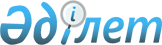 О Стратегическом плане Министерства туризма и спорта Республики Казахстан на 2009-2011 годыПостановление Правительства Республики Казахстан от 23 декабря 2008 года № 1208

      В соответствии со статьей 62 Бюджетного кодекса Республики Казахстан от 4 декабря 2008 года Правительство Республики Казахстан ПОСТАНОВЛЯЕТ: 



      1. Утвердить прилагаемый Стратегический план Министерства туризма и спорта Республики Казахстан на 2009-2011 годы. 



      2. Настоящее постановление вводится в действие 1 января 2009 года и подлежит официальному опубликованию.        Премьер-Министр 

       Республики Казахстан                         К. Масимов Утвержден         

постановлением Правительства 

Республики Казахстан   

от 23 декабря 2008 года № 1208  

Стратегический план Министерства туризма и спорта 

Республики Казахстан на 2009-2011 годы 

       I. Миссия и видение Министерства туризма и спорта Республики Казахстан 

       Миссия 

      Обеспечение эффективного государственного управления и межотраслевой, межрегиональной координации в целях реализации государственной политики в сфере туризма, физической культуры и спорта. 



       Видение 

      Интеграция Казахстана в международное туристское сообщество в качестве лидера туризма Центрально-Азиатского региона и формирование конкурентоспособной спортивной нации. 

       II. Анализ результатов деятельности Министерства туризма и спорта Республики Казахстан 

      В 2007 году деятельность министерства была направлена на выполнение Плана мероприятий по реализации Общенационального плана основных направлений (мероприятий) по реализации ежегодных 2005-2007 годов Посланий Главы государства народу Казахстана и Программы Правительства Республики Казахстан на 2007-2009 годы, Государственной программы развития туризма в Республике Казахстан на 2007-2011 годы и Государственной программы развития физической культуры и спорта в Республике Казахстан на 2007-2011 годы. 



       В сфере туризма 

      По итогам первого года реализации Государственной программы развития туризма в Республике Казахстан на 2007-2011 годы наблюдается сохранение тенденции устойчивого роста показателей по всем видам туризма. Так, за отчетный период 2007 года въездной туризм увеличился на 12,8 % и составил 5310,6 тысяч человек (38,5 %) от общего числа посетителей. Количество выехавших туристов увеличилось на 23,2 % по сравнению с аналогичным периодом 2006 года и составило 4544,4 тысяч человек или 33,0 % от общего потока посетителей, и количество туристов по внутреннему туризму также увеличилось на 12,5 % и составило 3932,6 тысяч человек (28, 5 %). 

      Общий объем оказанных услуг составил 53863,0 млн. тенге, стоимость проданных путевок составила 13890,7 млн. тенге, что свидетельствует об увеличении данного показателя в 1,9 раза по сравнению с тем же периодом 2006 года. 

      В отчетном периоде 1007 туристские фирмы и 51 индивидуальных предпринимателей, занимающихся туристской деятельностью, обслужили 567,0 тысяч посетителей, что к уровню 2006 года составило 105,1 %. 

      В целом доход от туристской деятельности субъектов туристской индустрии в 2007 году составил 63,0 млрд. тенге и сумма налогов перечисленных в бюджет составила свыше 9 млрд. тенге, что больше аналогичного периода на 36 %. 

      Действующие в республике 992 предприятий гостиничного хозяйства обслужили 2640,2 тысяч человек и оказали услуг на 40414,1 млн. тенге. По итогам отчетного периода на объектах размещения насчитывается 26225 номеров и их единовременная вместимость составила 58367 койко-мест. 

      Создаются условия для функционирования в стране современного высокоэффективного и конкурентоспособного туристского комплекса, обеспечивающего широкие возможности для удовлетворения потребностей казахстанских и иностранных граждан в разнообразных туристских услугах, разработаны и приняты стандарты для обеспечения качества национального туристского продукта. Определены условия для привлечения инвестиций в развитие материально-технической базы туризма в Республике Казахстан. Важное значение при этом придается реализации прорывного проекта по созданию туристского центра мирового уровня "Жана Иле". 

      Следует отметить, что в рамках отраслей туризма и спорта успешно реализуются равные права и равные возможности мужчин и женщин с учетом их специфики: в индустрии туризма больше занято женщин в руководстве туристских организаций и обслуживающей сфере (порядка 98 % от всего числа занятых). В спорте все больше женщин активно осваивают виды спорта, в которых потенциально лидировали мужчины. 

      Однако, несмотря на положительные тенденции развития туризма страны, общая мировая ситуация в экономике негативно отразилась на туристском потоке, а именно, - по данным из административных источников и проведенных статистических обследований туристской деятельности по итогам января-сентября 2008 года, в целом по республике внутренний туризм уменьшился по сравнению с соответствующим периодом 2007 года на 2,3 % (3 370,3 тысяч человек или 30,9 % от общего потока посетителей), въездной туризм уменьшился на 10,3 % (3581,0 тысяч человек или 32,8 % от общего потока посетителей). Причем данное обстоятельство может сказаться на снижении запланированных качественных и количественных показателей развития туристской индустрии. 

      Кроме того, сегодня существует ряд проблемных вопросов, решение которых позволит достичь намеченной цели - становления Казахстана центром туризма Центрально-Азиатского региона: 



       1. Недостаточное развитие туристской и транспортной инфраструктуры 

      Материальная база объектов размещения, включая гостиницы, пансионаты, дома и базы отдыха, а также санаторно-курортные учреждения, характеризуется высокой степенью морального и физического износа. На сегодняшний день масштабы туризма, виды качества и предложения мест проживания для туристов не соответствует международным требованиям. 



       2. Невысокий уровень сервиса и труднодоступность знаковых исторических мест на казахстанском отрезке Великого Шелкового пути отпугивает как казахстанских, так и иностранных туристов. Качественного пересмотра требует и международная пропаганда и продвижение туристских маршрутов нашего исторического наследия. 

      Учитывая, что развитие туризма напрямую связано с состоянием транспортной инфраструктуры, существенной проблемой становится ограниченность географии пассажирских авиа- и железнодорожных перевозок, отсутствие гибкой системы льгот и скидок на проездные билеты всех видов транспорта для групповых поездок туристов, как для внутренних, так, и для въезжающих туристов. 



       3. Слабый уровень подготовки, переподготовки и повышения квалификации кадров и отсутствие научной базы туризма 

      Одной из основных проблем, препятствующих развитию туризма, является отсутствие специализированных туристских кадров в обслуживающей сфере. Это относится не только к проблеме отсутствия квалифицированного персонала на объектах индустрии туризма, но и к качеству подготовки кадров для туристской отрасли. 



       4. Низкое качество предоставляемых услуг в туристской индустрии 

      Это относится к срокам оформления туристских виз в Казахстан, процедурам регистрации, таможенному и паспортному контролю иностранных туристов. 



       5. Недостаточная привлекательность Казахстана в качестве страны туризма 

      Мероприятия по продвижению позитивного туристского имиджа страны носят несистемный характер, участие на выставках по туризму не обеспечивает в полной мере эффективность рекламной деятельности государства. До настоящего времени не решается вопрос открытия и функционирования туристских представительств (отделов по туризму при загранучреждениях) в странах, которые в плане привлечения туристов являются для Казахстана рынками 1-го приоритета - Германии, Великобритании, Южной Корее. Между тем, опыт развитых в сфере туризма стран, принимающих огромное количество туристов ежегодно (Франция, Испания, Германия) свидетельствует о необходимости решения данного вопроса. 

      При сохранении сложившегося уровня конкурентоспособности туризма Казахстана на мировом туристском рынке возможности развития отечественного туристского рынка будут недостаточными для повышения уровня жизни и увеличения занятости населения, удовлетворения растущего спроса на качественные туристские услуги и формирования условий для устойчивого развития туризма в стране. 



       В сфере спорта 

      Министерством туризма и спорта Республики Казахстан в 2007 году осуществлен ряд организационных мер, направленных на дальнейшее развитие инфраструктуры спорта и улучшение материально-технической базы спорта республики в целях приближения к требованиям международных стандартов. 

      На сегодняшний день количество спортивных сооружений в 2007 году по всей республике составляет 29 307 единиц, из них 19 092 единиц приходится на сельскую местность это на 211 единиц больше по сравнению с 2006 годом (0,8 %), в том числе: 

      число спортивных комплексов увеличилось на 14 единиц, (в 2007 году - 187, в 2006 - 173). Количество плавательных бассейнов увеличилось на 12 единиц, (в 2006 году составляло - 174, в 2007 году - 186 единиц); 

      за 2007 год было построено два стадиона в Жамбылской и Карагандинской областях (в 2006 году - 238 единиц, в 2007 году - 240); 

      количество спортивных залов увеличилось на 68 единиц, что составляет в 2007 году - 6 715, в 2006 году - 6 647 единиц (наибольшее количество увеличения отмечено в Жамбылской области - 22 единицы); 

      на 5 единиц увеличены теннисные корты. Если в 2006 году их было - 216, то в 2007 году - 221 (6 - в Алматинской области и 2 - в Карагандинской области); 

      хоккейные корты в 2007 году увеличены на 58 единиц, если в 2006 году их было 217 единиц, то в 2007 году построено - 275 (31 - в Павлодарской области и 11 - в Восточно-Казахстанской области). 

      Министерством совместно с Министерством индустрии и торговли Республики Казахстан в 2008 году была предусмотрена разработка типового проекта физкультурно-оздоровительного комплекса на общую сумму из республиканского бюджета 33 230 тыс. тенге. Строительство данных комплексов планируется в ближайшие годы во всех районах и городах республиканского и областного значения. 

      В рамках подготовки и проведения 7-х зимних Азиатских игр в городах Астане и Алматы будут построены современные спортивные объекты. 

      В целях реализации прорывного проекта "Медеу - Шымбулак", вошедшего в Программу "30 корпоративных лидеров" ведется работа в рамках государственно-частного партнерства для развития инфраструктуры спорта. 

      Вместе с тем, наряду с положительными тенденциями развития, существуют проблемы, тормозящие развитие отечественного спорта: 



       1. Низкий уровень материально-технической базы и спортивной инфраструктуры 

      1) в спорте высших достижений у действующих центров олимпийской подготовки и центров подготовки олимпийского резерва нет собственной материально-технической базы; 

      2) особо остро стоит проблема развития спорта на селе, и прежде всего из-за отсутствия материально-технической базы. Из имеющихся в сельской местности 4069 спортивных залов, 3639 находятся в общеобразовательных школах и используются для проведения учебных занятий. Только 10,5 % спортивных сооружений доступны для занятий всего населения. 

      Ощущается недостаток не только спортивных сооружений, но и спортивного инвентаря и оборудования в организациях, учебных заведениях, по месту жительства населения и в местах массового отдыха. Не имеют собственной спортивной базы республиканские центры олимпийской подготовки и региональные центры подготовки олимпийского резерва. Не соответствуют требованиям и спортивные базы школ-интернатов для одаренных в спорте детей и школ высшего спортивного мастерства. 

      В этой же плоскости проблемы школ высшего спортивного мастерства - недостаточно финансируется организация учебно-тренировочного процесса, из-за чего не хватает средств на проведение запланированных соревнований и сборов, аренду помещений. 

      Многие спортивные сооружения в республике находятся в коммунальной или частной собственности, которые не заинтересованы в приобретении современного инвентаря и оборудования, содержания их в надлежащем техническом состоянии. Большинство действующих спортивных сооружений не соответствует усовершенствованным нормативам и требованиям по технической эксплуатации, международных регламентов и правил проведения соревнований и учебно-тренировочного процесса. 



       2. Слабое развитие массового и детско-юношеского спорта 

      В период с 1991 года произошли значительные изменения в области физической культуры и спорта, повлекшие резкое сокращение сети республиканских добровольных физкультурно-спортивных обществ, коллективов физической культуры, детско-юношеских спортивных школ, подростковых клубов по месту жительства. Сеть детско-юношеских спортивных школ в настоящее время обеспечивает возможность занятий в них только 6 % детей школьного возраста республики. Слабая материально-техническая база, отсутствие качественного спортивного инвентаря и оборудования не позволяют организовать на высоком уровне подготовку спортивного резерва и воспитание спортсменов международного класса. Слабо поставлена работа по местожительству населения, недостаточно развита сеть подростковых клубов, практически нет простейших спортивных площадок и сооружений по местожительству и местах массового отдыха. Особо остро стоит проблема развития спорта на селе. В сельской местности шести областей страны нет ни одного плавательного бассейна, в 13 районах республики нет детско-юношеских спортивных школ, в связи, с чем количество занимающихся детей и подростков на селе в два раза ниже общереспубликанского показателя. 



       3. Отсутствие научной базы спорта, отвечающей современным требованиям, дефицит квалифицированных специалистов 

      1) отрасль спорта ощущает острый недостаток в квалифицированных кадрах. В спорте высшего мастерства большинство ведущих тренеров республики имеют солидный возраст, а полноценный замены нет. Кроме того, около 25 % общеобразовательных школ сельской местности не имеют преподавателей физкультуры, у 30 % тренерско-преподавательского состава детско-юношеских спортивных школ нет специального образования. 

      2) отсутствуют специалисты технической эксплуатации спортивных сооружений, уровень подготовки выпускников Академии спорта туризма и спорта по видам спорта не отвечает современным требованиям. 

      Отрасль спорта является высоко конкурентной и все новейшие разработки в методике организации учебно-тренировочного процесса, повышения функциональных и физических возможностей, реабилитации и восстановления спортсменов являются стратегическим материалом, что делает невозможным их приобретение в других странах. 

      Сегодня наши тренеры работают по программам и методикам, разработанным Всесоюзным научно-исследовательским институтом физической культуры еще в 1983 - 85 годах. Не создав собственной научной базы, Казахстан практически остался сегодня без современных научных методик. Из-за этого невозможно внедрение единых учебных программ по видам спорта в спортивных школах республики, что мешает обеспечению системного подхода к подготовке спортивного резерва и спортсменов международного класса. 



       III. Стратегические направления, цели и задачи деятельности Министерства туризма и спорта Республики Казахстан        Сноска. Раздел III с изменениями, внесенными постановлениями Правительства РК от 13.05.2009 № 694; от 31.12.2009 № 2334.       В сфере туризма 



       Стратегическое направление 1. Становление Казахстана центром туризма Центрально-Азиатского региона 



       Цель 1. Создание высокоэффективной и конкурентоспособной туристской индустрии 



       Целевые индикаторы. 

      1. Увеличение дохода от туристской деятельности с 63,0 млрд. тенге в 2007 году до 70 млрд. тенге в 2011 году. 

      2. Увеличение объема туристского потока по приоритетным видам туризма: 

      объем въездного туризма увеличится с 5,3 млн. человек в 2007 году до 5,6 млн., в 2009 году, 5,9 млн. - в 2010 году и 6,2 млн. туристов в 2011 году; 

      объем внутреннего туризма возрастет с 3,9 млн. человек в 2007 году до 4,0 млн. туристов в 2009 году, 4,1 млн. - в 2010 году и до 4,2 млн. туристов в 2011 году. 

      Задача 1. Обеспечение развития инфраструктуры туризма 

      Показатели. Строительство туристских центров: "Строительство туристского центра "Жана Иле" (прорывной проект) в Алматинской области, "Бурабай" в Акмолинской области, "Актау Сити" и зоны отдыха "Кендерли" в Мангистауской области совместно с управлением делами Президента РК, акиматами указанных областей и заинтересованными госорганами (за счет частных инвестиций); 

      проведение исследования развития туризма на казахстанском отрезке Великого Шелкового Пути - совместно с МКИ РК, МОН РК, МТК РК, акиматами Алматинской, Жамбылской, Южно-Казахстанской, Кызылординской и Актюбинской областей (за счет частных инвестиций); 

      количество объектов придорожной инфраструктуры совместно с МТК РК и соответствующими акиматами; 

      протяженность отремонтированных и новых дорог, ведущих к туристским и природным объектам совместно с МТК РК и соответствующими акиматами; 

      количество обустроенных экологических троп в 2 ГНПП совместно с МСХ РК. 

      Задача 2. Обеспечение повышения качества туристских услуг 

      Показатели. Внедрение международной системы качества туристского образования "UNWTO-Tedqual" - совместно с МОН (за счет частных инвестиций); 

      количество справочных туристских служб "Горячая линия" - совместно с акиматами областей и гг. Астана и Алматы; 

      повышение качества туристских услуг в результате внедрения курсов по организации индустрии гостеприимства - совместно с акиматами Акмолинской области и г. Алматы, Казахстанской туристской ассоциацией и другими заинтересованными организациями (за счет привлечения частных инвестиций). 

      Задача 3. Продвижение казахстанского туристского продукта на международном и внутреннем рынках 

      Показатели. Участие Казахстана в международных туристских выставках; 

      количество инфотуров для представителей зарубежных СМИ и туроператоров; 

      количество ведущих телеканалов транслирующих видеоролики о туристском потенциале Казахстана; 

      количество подготовленной и изданной рекламно-информационной продукции на бумажном и электроном носителях; 

      увеличение количества туристских мероприятий по внутреннему туризму. 

      Задача 4. Интеграция в международное сообщество 

      Показатели. Участие в мероприятиях, проводимых Всемирной туристской организации (ЮНВТО) - совместно с МИД; 

      проведение 18-й сессии Генеральной Ассамблеи Всемирной туристской организации в 2009 году в Астане - совместно с МИД. 



       В сфере спорта 

       Стратегическое направление 2. Повышение конкурентоспособности казахстанского спорта на мировой спортивной арене 



       Цель 1. Создание условий для качественной подготовки и успешного выступления спортсменов на международной арене 



       Целевые индикаторы. Вхождение Казахстана в число тридцати ведущих спортивных держав мира к 2011 году 30 место (2007 год - 56-е место). 

      Задача 1. Развитие материально-технической базы и инфраструктуры спорта, отвечающей международным стандартам 

      Показатели. Рост числа реконструированных и вновь созданных спортивных сооружений к 2011 году на 15 единиц (в 2007 - 1 ед.); 

      материально-техническое оснащение подведомственных организаций спорта; 

      капитальный ремонт зданий, помещений и сооружений подведомственных организаций спорта к 2011 году на 2 единиц (в 2007 - 2 ед.). 

      Задача 2. Обеспечение конкурентоспособности казахстанских спортсменов 

      Показатели. Увеличение числа мастеров спорта международного класса в 2011 году на 20 % (в 2007 - 268). 

      Задача 3. Создание системы подготовки и повышения квалификации специалистов по видам спорта 

      Показатели. Обучение молодых спортсменов за рубежом ежегодно по 28 спортсменов; 

      количество научных исследований для решения вопросов по проблемам спорта. 

      Задача 4. Подготовка и проведение 7-х зимних Азиатских игр в 2011 году 

      Показатели. Вхождение Казахстана в тройку сильнейших команд по итогам выступлений на 7-х зимних Азиатских играх (в 2007 году - 4-е общекомандное место 6-х Азиатских игр. Китай). 



       Цель 2. Развитие массового спорта и физкультурно-оздоровительного движения 



       Целевые индикаторы . Увеличение доли населения всех возрастов, занимающегося физической культурой и спортом с 15 % в 2007 году до 21,5 % в 2011 году. 

      Задача 1. Содействие вовлечению граждан Республики Казахстан к систематическим занятиям физической культурой и спортом 

      Показатели. Охват населения всех возрастов, систематически занимающихся физической культурой и спортом в 2011 году составит 21,5 %, (в 2007 - 15 %); 

      охват населения занимающегося физической культурой и спортом в возрасте от 6 до 18 лет в 2011 году составит 10 %, (в 2007 - 8 %) - совместно с МОН. 

      Задача 2. Обеспечение развития физической культуры и спорта инвалидов 

      Показатели. Увеличение удельного веса инвалидов, систематически занимающихся физической культурой и спортом в 2011 году до 7 % от общего количества инвалидов в стране (в 2007 году - 4,5 %). 

       IV. Результативность деятельности Министерства туризма и спорта Республики Казахстан 



       1. Функциональные возможности Министерства 

      В целях совершенствования деятельности Министерства планируется утверждение новой организационной структуры с четким разделением функции и ответственности между структурными подразделениями и ведомствами. 

      В соответствии с Правилами оценки качества работы административных государственных служащих, утвержденными постановлением Правительства Республики Казахстан от 29 декабря 2007 года № 1367, Министерством будет введена рейтинговая система оценки деятельности структурных подразделений, ведомств и подведомственных структурных подразделений. 

      Для повышения профессионального уровня работников во всех сферах деятельности Министерства (подготовка, переподготовка и повышение квалификации), будут созданы благоприятные условия труда, способствующие дальнейшему совершенствованию эффективности деятельности каждого работника. 

      Будут приняты меры по расширению и углублению международного сотрудничества в областях туризма и спорта, дальнейшему развитию и укреплению международных связей Министерства с Национальными туристскими администрациями и международными организациями в сфере спорта. 

      Будет обеспечена реализация равных прав и равных возможностей мужчин и женщин, согласно международным актам, к которым присоединился Казахстан, а так же их равное участие в процессе принятия решений в сфере деятельности Министерства и других аспектах жизнедеятельности гражданского общества. 

      Для повышения качества и мониторинга исполнительской дисциплины будет расширено функциональное применение информационных программ на всех этапах прохождения документации и особое внимание будет уделено повышению качества подготовки документов на государственном языке. 



       2. Возможные риски 

      В процессе своей деятельности Министерство может столкнуться с некоторыми рисками. В зависимости от типа и источника риска для их управления будут реализовываться стандартные и ситуативные специальные меры. 

      Ниже следует перечень возможных основных рисков: 

       Целевые показатели (индикаторы) 

      Цели деятельности Министерства определены в Государственной программе развития туризма в Республике Казахстан на 2007-2011 годы и Государственной программе развития физической культуры и спорта в Республике Казахстан на 2007-2011 годы. Согласно данным программам сроки достижения поставленных целей в течение пяти лет разделены на два этапа в соответствии со среднесрочным планом социально-экономического развития страны: I этап - 2007-2009 годы, II этап - 2010-2011 годы. Исходя из этого, планируется в период с 2008 по 2010 годы достижение следующих результатов. 



       В сфере туризма: 

      в 2009 году объем въездного туризма составит 5,6 млн. туристов, в 2010 году - 5,9 млн. туристов и в 2011 году - 6,2 млн. человек; 

      число туристов по внутреннему туризму увеличится в 2009 году до 4,0 млн., в 2010 году - до 4,1 млн. туристов и в 2011 году - до 4,2 млн. человек. 

      Будут приняты меры по: 

      развитию инфраструктуры на казахстанском отрезке Великого Шелкового Пути; 

      функционированию на постоянной основе информационной базы данных для туристов (веб-портал, веб-сайт министерства); 

      повышению привлекательности национального туристского продукта. 

      Будут созданы условия для: 

      повышения конкурентоспособности туристской индустрии как доходного сектора среди несырьевых отраслей экономики государства; 

      привлечения частных инвестиций для начала работ по строительству трех туристских центров международного значения ("Жана Иле", "Бурабай", "Актау Сити - Кендерли"); 

      привлечения частных инвестиций для строительства туристского комплекса с индустрией развлечений возле города Байконыр с использованием новейших технологий (создание планетария, музея, мини-центра управления полетами, торгового центра по продаже сувениров и т.д.) в рамках реализации проекта "Казахстан - первая космическая гавань планеты". 



       В области спорта: 

      охват населения всех возрастов, систематически занимающихся физической культурой и спортом в 2011 году составит 21,5 %, (в 2007 - 15 %); 

      охват населения занимающегося физической культурой и спортом в возрасте от 6 до 18 лет в 2011 году составит 10 %, (в 2007 - 8 %) - совместно с МОН; 

      совершенствование системы подготовки кадров отрасли спорта и научно-методической базы спорта высших достижений; 

      повысится квалификация тренерско-преподавательского состава и уровень подготовки кандидатов в члены национальных сборных команд республики и число спортсменов международного класса; 

      будет обеспечена реконструкция и строительство спортивных объектов для проведения зимних Азиатских Игр 2011 года в городах Алматы и Астана. 



       V. Нормативные правовые акты, на основе которых разработан Стратегический план 



      1. Бюджетный Кодекс Республики Казахстан от 4 декабря 2008 года 



      2. Закон Республики Казахстан "О туристской деятельности в Республике Казахстан" от 13 июня 2001 года 



      3. Закон Республики Казахстан "О физической культуре и спорте" от 2 декабря 1999 года 



      4. Указ Президента Республики Казахстан от 17 мая 2003 года "О Стратегии индустриально-инновационного развития Республики Казахстан на 2003-2015 годы" 



      5. Указ Президента Республики Казахстан от 4 декабря 2001 года "О дальнейших мерах по реализации Стратегии развития Казахстана до 2030 года" 



      6. Указ Президента Республики Казахстан от 28 августа 2006 года "О Стратегии территориального развития Республики Казахстан до 2015 года" 



      7. Указ Президента Республики Казахстан от 13 января 2007 года "О мерах по модернизации системы государственного управления Республики Казахстан" 



      8. Указ Президента Республики Казахстан от 28 декабря 2006 года "О Государственной программе развития физической культуры и спорта в Республике Казахстан на 2007-2011 годы" 



      9. Указ Президента Республики Казахстан от 29 декабря 2006 года "О Государственной программе развития туризма в Республике Казахстан на 2007-2011 годы" 



      10. Указ Президента Республики Казахстан от 29 ноября 2005 года "Об утверждении Стратегии гендерного равенства в Республики Казахстан на 2006-2016 годы" 



      11. Указ Президента Республики Казахстан от 14 ноября 2006 года "О Концепции перехода Республики Казахстан к устойчивому развитию на 2007-2024 годы" 



      12. Указ Президента Республики Казахстан от 25 июля 2006 года "О Концепции развития гражданского общества в Республике Казахстан на 2006-2011 годы" 



      13. Постановление Правительства Республики Казахстан от 28 февраля 2007 года № 156 "Об утверждении Плана мероприятий на 2007-2009 годы по реализации Государственной программы развития туризма в Республике Казахстан на 2007-2011 годы" 



      14. Постановление Правительства Республики Казахстан от 19 марта 2007 года № 209 "Об утверждении Плана мероприятий на 2007-2009 годы по реализации Государственной программы развития физической культуры и спорта в Республике Казахстан на 2007-2011 годы" 



      15. Постановление Правительства Республики Казахстан от 20 апреля 2007 года № 319 "Об утверждении Плана мероприятий по исполнению Общенационального плана основных направлений (мероприятий) по реализации ежегодных 2005-2007 годов посланий Главы государства народу Казахстана и Программы Правительства Республики Казахстан на 2007-2009 годы" 



      16. Постановление Правительства Республики Казахстан от 26 декабря 2007 года № 1297 "О Концепции по внедрению системы государственного планирования, ориентированного на результаты" 



      17. Постановление Правительства Республики Казахстан от 28 декабря 2007 года № 1332 "О Концепции достижения качественно нового уровня конкурентоспособности и экспортных возможностей экономики Республики Казахстан на 2008-2015 годы" 



      18. Постановление Правительства Республики Казахстан от 29 августа 2007 года № 753 "О Среднесрочном плане социально-экономического развития Республики Казахстан на 2008-2010 годы" 

       VI. Бюджетные программы (прилагаются) Приложение 1   

                    Показатели развития 

                  Министерства туризма и спорта        Сноска. Приложение 1 в редакции постановления Правительства РК от 13.05.2009 № 694; с изменениями, внесенными постановлением Правительства РК от 31.12.2009 № 2334.

      В сфере туризма. 

      Стратегическое направление 1. Становление Казахстана центром туризма Центрально-Азиатского региона. 



      Цель 1. Создание высокоэффективной и конкурентоспособной туристской индустрии. 



      Целевые индикаторы. 



      1. Увеличение дохода от туристской деятельности с 63,0 млрд. тенге в 2007 году до 70 млрд. тенге в 2011 году. 



      2. Увеличение объема туристского потока по приоритетным видам туризма: 

      объем въездного туризма увеличится с 5,3 млн. человек в 2007 году до 5,6 млн. в 2009 году, 5,9 млн. - в 2010 году и 6,2 млн. туристов в 2011 году; 

      объем внутреннего туризма возрастет с 3,9 млн. человек в 2007 году до 4,0 млн. туристов в 2009 году, 4,1 млн. - в 2010 году и до 4,2 млн. туристов в 2011 году. 

      В сфере спорта. 

      Стратегическое направление 2. Повышение конкурентоспособности казахстанского спорта на мировой спортивной арене. 



      Цель 1. Создание условий для качественной подготовки и успешного выступления спортсменов на международной арене. 



      Целевой индикатор. Вхождение Казахстана в число тридцати ведущих спортивных держав мира. 

      Цель 2. Развитие массового спорта и физкультурно-оздоровительного движения. 



      Целевые индикаторы. Увеличение доли населения всех возрастов, занимающегося физической культурой и спортом в 2011 году до 21,5 %. Приложение 2  

Соответствие стратегических целей государственного органа 

стратегическим целям государства 

Стратегическое направление 2. Повышение конкурентоспособности казахстанского спорта на мировой спортивной арене Приложение 3       Сноска. Приложение 3 в редакции постановления Правительства РК от 31.12.2009 № 2334. 

Форма бюджетной программы 

Форма бюджетной программы  

Форма бюджетной программы  

Форма бюджетной программы  

Форма бюджетной программы  

Форма бюджетной программы  

Форма бюджетной программы Приложение 4  

Межсекторальное взаимодействие 

Примечание: расшифровка аббревиатур 

МВД - Министерство внутренних дел Республики Казахстан 

МЗ - Министерство здравоохранения Республики Казахстан 

МИД - Министерство иностранных дел Республики Казахстан 

МИТ - Министерство индустрии и торговли Республики Казахстан 

МОН - Министерство образования и науки Республики Казахстан 

МСХ - Министерство сельского хозяйства Республики Казахстан 

МТК - Министерство транспорта и коммуникаций Республики Казахстан 

МЭМР - Министерство энергетики и минеральных ресурсов Республики Казахстан 

МЧС - Министерство по чрезвычайным ситуациям Республики Казахстан 

АС - Агентство Республики Казахстан по статистике Приложение 5  

Свод бюджетных расходов       Сноска. Приложение 5 в редакции постановления Правительства РК от 31.12.2009 № 2334.                                                   тыс. тенге Приложение 6  

Распределение расходов 

по стратегическим направлениям, целям, задачам 

и бюджетным программам       Сноска. Приложение 6 в редакции постановления Правительства РК от 31.12.2009 № 2334. Всего расходов                                                     тыс. тенге 
					© 2012. РГП на ПХВ «Институт законодательства и правовой информации Республики Казахстан» Министерства юстиции Республики Казахстан
				Наименование риска Возможные последствия 

в случае непринятия 

превентивных и (или) 

своевременных мер 

реагирования Механизмы и меры 

управления Глобальные Глобальные Глобальные Рост мировых цен на 

углеводороды или 

нестабильность 

мирового финансового 

рынка 1. Повышение стоимости 

турпродукта и 

туристских услуг во 

все видах туризма 

2. Снижение уровня 

занятости населения в 

обслуживающей сфере 

3. Удорожание 

инвестиций в развитие 

инфраструктуры туризма 

и спорта 1. Принятие мер по 

оказанию 

государственной 

поддержки в части 

снижения налогового 

бремени для субъектов 

туристской 

деятельности 

2. Создание условий 

для благоприятного 

инвестиционного 

климата и 

предоставления льгот и 

преференций инвесторам 

в т.ч. создание СЭЗ, 

продление срока 

реализации 

инвестпроектов и т.д. Внутристрановые Внутристрановые Внутристрановые Резкое повышение цен 

в связи с ростом 

инфляции 1. Спад объемов 

внутреннего и 

въездного туризма 

из-за удорожания 

туристских услуг 

2. Снижение темпов 

строительства 

туристских и 

спортивных объектов 1. Принятие мер по 

оказанию 

государственной 

поддержки в части 

снижения налогового 

бремени для субъектов 

туристской 

деятельности 

2. Создание условий 

для благоприятного 

инвестиционного 

климата и 

предоставления льгот и 

преференций инвесторам 

в т.ч. создание СЭЗ, 

продление срока 

реализации 

инвестпроектов и т.д. Вспышка эпидемий 

(птичий грипп и т.д.) Спад объема въездного 

туризма и уменьшение 

доходов РК Совершенствование 

деятельности 

профилактических и 

санитарно- 

эпидемиологических 

служб и выработка 

совместного с МЗ 

Плана действий по 

предупреждению и 

мерам экстренного 

реагирования Природные и 

техногенные катастрофы Спад объема въездного 

туризма и уменьшение 

доходной части статьи 

"Поездки" платежного 

баланса страны 1. Совершенствование 

системы страхования 

2. Разработка 

совместного с МЧС и 

другими 

заинтересованными 

госорганами Плана 

действий по 

организации 

спасательных работ и 

ликвидации аварийных 

ситуаций Институциональные Институциональные Институциональные Некачественная 

реализация 

стратегических 

(программных) 

документов страны Недостижение заданных 

параметров отраслевого 

и регионального 

развития Повышение персональной 

ответственности 

руководителей 

соответствующих 

государственных 

органов за реализацию 

задач стратегического 

плана и своевременное 

принятие ими 

адекватных мер Некачественная 

реализация прорывных 

проектов в рамках 

внедрения новой 

системы планирования Получение 

отрицательных 

результатов из-за 

отсутствия координации 

деятельности 

Министерства, 

заинтересованных 

государственных 

органов Создание системы 

мониторинга и оценки 

деятельности всех 

заинтересованных 

государственных 

органов и регулярное 

проведение совещаний 

по их итогам в целях 

координации совместных 

действий. Отток 

квалифицированного 

состава из 

Министерства Резкое снижение 

профессиональных 

возможностей 

Министерства и 

неспособность 

выполнения им ключевых 

задач развития туризма 

и спорта Обеспечение мер по: 

(1) нормализации 

продолжительности 

рабочего дня; 

(2) повышению уровня 

оплаты труда 

сотрудников в 

зависимости от уровня 

профессионализма; 

(3) транспортному 

обеспечению в 

служебных целях; 

(4) повышению 

квалификации; 

(5) моральному 

стимулированию. Наименование Ед. изм. Отчетный период Отчетный период Плановый период Плановый период Плановый период Наименование Ед. изм. 1-й год 

(отчет) 2-й год (план 

текущего) 1-й год 2-й год 3-й год Задача 1.1.1 Обеспечение развития инфраструктуры туризма Обеспечение развития инфраструктуры туризма Обеспечение развития инфраструктуры туризма Обеспечение развития инфраструктуры туризма Обеспечение развития инфраструктуры туризма Обеспечение развития инфраструктуры туризма 1. Строительство туристских 

центров: «Жана Иле» в Алматинской 

области, «Бурабай» в Акмолинской 

области, «Актау Сити» и зоны 

отдыха «Кендерли» в Мангистауской 

области кол-во 

мастер- 

планов 1 2. Проведение исследования 

развития туризма на казахстанском 

отрезке Великого Шелкового Пути отчет 1 3. Количество объектов придорожной 

инфраструктуры кол-во 5 5 5 4. Протяженность отремонтированных 

и новых дорог к туристским и 

природным объектам км 1 781,4 604,9 872,7 1 106,8 5. Кол-во обустроенных 

экологических троп в 2 ГНПП тропы 12 15 8 19 20 Задача 1.1.2 Обеспечение повышения качества туристских услуг Обеспечение повышения качества туристских услуг Обеспечение повышения качества туристских услуг Обеспечение повышения качества туристских услуг Обеспечение повышения качества туристских услуг Обеспечение повышения качества туристских услуг 1. Внедрение международной системы 

качества туристского образования 

«UNWTO-Tedqual» ВУЗ 1 2. Количество справочных 

туристских служб «Горячая линия» кол-во 1 1 2 3. Количество слушателей курсов по 

организации индустрии 

гостеприимства кол-во 150 150 150 Задача 1.1.3 Продвижение казахстанского туристского продукта на 

международном и внутреннем рынках Продвижение казахстанского туристского продукта на 

международном и внутреннем рынках Продвижение казахстанского туристского продукта на 

международном и внутреннем рынках Продвижение казахстанского туристского продукта на 

международном и внутреннем рынках Продвижение казахстанского туристского продукта на 

международном и внутреннем рынках Продвижение казахстанского туристского продукта на 

международном и внутреннем рынках 1. Участие Казахстана в 

международных туристских выставках кол-во 5 8 9 9 9 2. Количество инфотуров для 

представителей зарубежных СМИ и 

туроператоров кол-во 1 1 1 1 1 3. Количество международных 

телеканалов транслирующих 

видеоролики о туристском 

потенциале Казахстана кол-во в год 4 4 2 2 4. Количество подготовленной и 

изданной рекламно-информационной 

продукции на бумажном и 

электронном носителях кол-во 121 000 121 000 Не 

менее 

40 000 Не 

менее 

40 000 5. Увеличение количества 

туристских мероприятий по 

внутреннему туризму кол-во 2 2 3 3 3 Задача 1.1.4 Интеграция в международное сообщество Интеграция в международное сообщество Интеграция в международное сообщество Интеграция в международное сообщество Интеграция в международное сообщество Интеграция в международное сообщество 1. Участие Казахстана в 

мероприятиях проводимых UNWTO кол-во стран 1 1 1 1 1 2. Проведение 18-й сессии 

Генеральной Ассамблеи Всемирной 

туристской организации в 2009 году 

в Астане кол-во стран 1 1 153 1 1 Задача 2.1.1 Развитие материально-технической базы и 

инфраструктуры спорта, отвечающей международным 

стандартам Развитие материально-технической базы и 

инфраструктуры спорта, отвечающей международным 

стандартам Развитие материально-технической базы и 

инфраструктуры спорта, отвечающей международным 

стандартам Развитие материально-технической базы и 

инфраструктуры спорта, отвечающей международным 

стандартам Развитие материально-технической базы и 

инфраструктуры спорта, отвечающей международным 

стандартам Развитие материально-технической базы и 

инфраструктуры спорта, отвечающей международным 

стандартам 1. Рост числа реконструированных и 

вновь созданных спортивных 

сооружений кол-во 1 7 8 2. Материально-техническое 

оснащение подведомственных 

организаций спорта кол-во 

(не менее) 1 641 559 2 425 726 3. Капитальный ремонт зданий, 

помещений и сооружений 

подведомственных организаций 

спорта кол-во 

(не менее) 2 2 1 1 Задача 2.1.2 Обеспечение конкурентоспособности казахстанских 

спортсменов Обеспечение конкурентоспособности казахстанских 

спортсменов Обеспечение конкурентоспособности казахстанских 

спортсменов Обеспечение конкурентоспособности казахстанских 

спортсменов Обеспечение конкурентоспособности казахстанских 

спортсменов Обеспечение конкурентоспособности казахстанских 

спортсменов 1. Увеличение числа мастеров 

спорта международного класса % 3 5 10 15 20 Задача 2.1.3 Создание системы подготовки и повышения квалификации 

специалистов по видам спорта Создание системы подготовки и повышения квалификации 

специалистов по видам спорта Создание системы подготовки и повышения квалификации 

специалистов по видам спорта Создание системы подготовки и повышения квалификации 

специалистов по видам спорта Создание системы подготовки и повышения квалификации 

специалистов по видам спорта Создание системы подготовки и повышения квалификации 

специалистов по видам спорта 1. Обучение молодых спортсменов 

за рубежом кол-во - - 28 28 28 2. Количество научных исследований 

для решения вопросов по проблемам 

спорта кол-во 5 4 6 6 6 Задача 2.1.4 Подготовка и проведение Азиатских игр в 2011 году Подготовка и проведение Азиатских игр в 2011 году Подготовка и проведение Азиатских игр в 2011 году Подготовка и проведение Азиатских игр в 2011 году Подготовка и проведение Азиатских игр в 2011 году Подготовка и проведение Азиатских игр в 2011 году 1. Вхождение Казахстана в тройку 

сильнейших команд по итогам 

выступлений в 7-х зимних Азиатских 

играх место 3 Задача 2.2.1 Обеспечение условий для населения, занимающихся 

физической культурой Обеспечение условий для населения, занимающихся 

физической культурой Обеспечение условий для населения, занимающихся 

физической культурой Обеспечение условий для населения, занимающихся 

физической культурой Обеспечение условий для населения, занимающихся 

физической культурой Обеспечение условий для населения, занимающихся 

физической культурой 1. Охват населения всех 

возрастов, систематически 

занимающихся физической культурой 

и спортом % 15,0 16,0 18,0 20,0 21,5 2. Охват населения занимающегося 

физической культурой и спортом в 

возрасте от 6 до 18 лет % 8,0 8,5 9,0 9,5 10,0 Задача 2.2.2 Обеспечение развитию физической культуры и спорта 

инвалидов Обеспечение развитию физической культуры и спорта 

инвалидов Обеспечение развитию физической культуры и спорта 

инвалидов Обеспечение развитию физической культуры и спорта 

инвалидов Обеспечение развитию физической культуры и спорта 

инвалидов Обеспечение развитию физической культуры и спорта 

инвалидов 1. Увеличение удельного веса 

инвалидов систематически занимаю- 

щихся физической культурой и 

спортом % 4,5 5,57 6,0 6,5 7,0 Стратегические 

направления и цели 

государственного 

органа Стратегические цели 

государства, на 

реализацию которых 

направлены цели 

государственного 

органа Наименование 

стратегического 

документа, 

нормативного правого 

акта Стратегическое направление 1. Становление Казахстана центром 

туризма Центрально-Азиатского региона Стратегическое направление 1. Становление Казахстана центром 

туризма Центрально-Азиатского региона Стратегическое направление 1. Становление Казахстана центром 

туризма Центрально-Азиатского региона Цель 1. Создание 

высокоэффективной и 

конкурентоспособной 

туристской индустрии Долгосрочный 

приоритет 3 

"Экономический рост, 

базирующийся на 

открытой рыночной 

экономике с высоким 

уровнем иностранных 

инвестиций и 

внутренних сбережений. 

Достичь реальных, 

устойчивых и 

возрастающих темпов 

экономического роста." 

"1. Конкурентоспособная 

экономика. 

Экономика остается 

главным приоритетом 

нашего развития, а 

достижение максимально 

высоких темпов 

экономического роста - 

основной задачей." 

"3. Ускоренный 

экономический и 

социальный прогресс 

Казахстана. 

Казахстан должен войти 

в число эффективно 

развивающихся стран 

мира, создавая высокие 

стандарты жизни для 

своих граждан. И мы 

сможем это сделать, 

когда нация и 

экономика станут 

конкурентоспособными." 

"3.1 Создание 

инновационной 

экономики и развитие 

несырьевого сектора" 

Мы начали реализацию 

Индустриально- 

инновационной 

стратегии, 

направленную на 

диверсификацию 

экономики. Это 

программа будущего. 

Мы выбрали модель 

конкурентоспособной 

экономики с 

приоритетными 

отраслями, имеющими 

экономический 

потенциал повышения 

конкурентоспособности, 

положив тем самым 

начало развитию 

системы казахстанских 

кластеров. Полагаю, 

что к середине 

текущего года нам 

необходимо иметь план 

по созданию и развитию 

по крайней мере 5-7 

кластеров в таких 

сегментах рынка, как 

туризм, нефтегазовое 

машиностроение, 

пищевая и текстильная 

промышленность, 

транспортно- 

логистические услуги, 

металлургия и 

строительные 

материалы. Они и 

определят долгосрочную 

специализацию 

экономики страны в 

несырьевых отраслях." 

"3.5 Образование и 

профессиональная 

подготовка на уровне 

21 века" 

"Наша стратегическая 

задача - занять 

достойное место в 

числе конкуренто- 

способных стран. 

Поэтому государство и 

частный сектор должны 

выстроить партнерские 

отношения, основанные 

на взаимном доверии и 

выгоде." Послание Президента 

страны народу 

Казахстана "Казахстан 

- 2030 Процветание, 

безопасность и 

улучшение 

благосостояния всех 

казахстанцев" 

Послание 

Президента страны 

народу Казахстана 

Февраль 2005 г. 

"Казахстан на пути к 

ускоренному 

экономической, 

социальной и 

политической 

модернизации" 

  

  

  

  

  

  

  

  

  

  

  

  

  

  

  

  

  

  

  

  

  

  

  

  

  

  

  

  

  

  

  

  

  

  

  

  

  

  

  

  

  

  

  

  

  

  

  

  

  

  

  

  

  

  

  

  

  

  

  

  

  

  

  

  

  

  

  

  

  

  

  

  

  

  

  

  

  

  Цель 1. Создание 

высокоэффективной и 

конкурентоспособной 

туристской индустрии "1. Первый приоритет: 

Успешная интеграция 

Казахстана в мировую 

экономику - основа 

качественного прорыва 

в экономическом 

развитии страны" - 

"Реализация "прорывных" 

проектов международного 

значения, развитие 

индустрии, производства 

товаров и услуг, 

которые могут быть 

конкурентоспособными в 

определенных нишах на 

мировом рынке." Март 2006 г. 

Стратегия вхождения 

Казахстана в число 

50-ти наиболее 

конкурентоспособных 

стран мира Цель 1. Создание 

высокоэффективной и 

конкурентоспособной 

туристской индустрии Раздел "Развитие 

конкурентоспособной 

экономики основной на 

знаниях" 

"- Формирование в 

стране пяти мировых 

высокоразвитых центров 

конкурентоспособных 

услуг - финансовых, 

туристских, 

транспортно- 

логистических, 

образовательных и 

торговых" 

"- Улучшение 

инвестиционного 

климата для 

индустриального 

инновационного 

развития Казахстана, 

ускорение 

экономического роста 

регионов" Программа НДП "Hуp 

Отан" на 2008-2011 

годы Цель 1. Создание 

высокоэффективной и 

конкурентоспособной 

туристской индустрии Раздел "Молодежная 

политика" 

"- значительно усилить 

работу по пропаганде 

здорового образа 

жизни, направленной 

против табакокурения, 

употребления алкоголя 

и наркотиков." 

"Создание 

конкурентоспособной" 

туристской индустрии 

для обеспечения 

занятости населения, 

стабильного роста 

доходов государства и 

населения за счет 

увеличения объемов 

въездного и 

внутреннего туризма" Государственная 

программа развития 

туризма в Республике 

Казахстан на 2007-2011 

годы, утверждена 

Указом Президента 

Республики Казахстан 

от 29 декабря 2006 

года № 231 Цель 1. Создание 

условий для 

качественной 

подготовки и успешного 

выступления 

спортсменов на 

международной арене "Казахстан стоит 

сегодня на рубеже 

нового этапа 

социально- 

экономической 

модернизации и 

политической 

демократизации. 

Мое понимание главных 

составляющих, которые 

позволят нам 

претендовать на место 

группе стран, входящих 

в верхнюю часть 

таблицы мирового 

рейтинга, заключается 

в следующем. 

Во-вторых, мы строим 

социальноориентиро- 

ванное общество, в 

котором окружены 

заботой и вниманием 

люди старшего 

поколения, материнство 

и детство, молодежь, 

общество, которое 

обеспечивает высокое 

качество и передовые 

социальные стандарты 

жизни всех слоев 

населения страны." Послание Главы 

государства народу 

Казахстана от 1 марта 

2006 года "Стратегия 

вхождения Казахстана в 

число в 50 наиболее 

конкурентоспособных 

стран мира. Казахстан 

на пороге нового рывка 

вперед в своем 

развитии" 

  

  

  

  

  

  

  

  

  

  

  

Государственная 

программа развития 

физической культуры и 

спорта в Республике 

на 2007-2011 годы "Шестая задача - 

современное 

образование и 

профессиональная 

переподготовка, 

формирование основ 

"умной экономики", 

использование новых 

технологий, идей и 

подходов, развитие 

инновационной 

экономики Послание Президента 

страны народу 

Казахстана от 28 

февраля 2007 года 

Стратегия "Казахстан - 

2030 на новом этапе 

развития Казахстана, 

Новый Казахстан в 

новом мире" Цель 2. Развитие 

массового спорта и 

физкультурно- 

оздоровительного 

движения "Бесінші. "Дені сау 

ұлт" үшін инфрақұрылым 

дамытудың маңызы 

жоғары. Балалық 

шақтан бастап дене 

шынықтыру пен 

спорттық даярлыққа 

және оған ең қолайлы 

мүмкіндіктер туғызуға 

ерекше ден қойылуы 

керек. Әкімдер жаңа 

стадиондар мен спорт 

кешендерін, балаларға 

арналған және басқа 

спорт алаңдарын салу 

мен ескілерін жаңарту 

арқылы барлық жастағы 

адамдардың спортпен 

шұғылдануына, 

өздерінің бойларын 

сергек ұстауына, 

сөйтіп өмip жастарын 

ұзартуына жағдай 

жасауы қажет" 

"Двадцать первое 

направление - 

улучшение качеств 

медицинских услуг и 

развития 

здравоохранения. 

Уделить особое 

внимание развитию 

массового спорта и 

пропаганде спорта 

среди населения" Послания Президента 

Республики Казахстан 

народу Казахстана от 6 

февраля 2008 года 

"Рост благосостояния 

граждан Казахстана - 

главная цель 

государственной 

политики" 

  

  

  

  

  

  

  

  

  

  

  

  

  

  

  

  

  

  

  

  

Программа НДП "Hуp 

Отан" на 2008-2011 гг., Раздел "Поддержка 

материнства и семьи" 

Пункт 41 "Развить 

систему досуга 

школьников; открывать 

клубы, кружки, 

спортивные секции". 

"Создание эффективной 

системы  физической 

культуры и спорта для 

укрепления населения" Государственная 

программа развития 

физической культуры и 

спорта в Республике 

Казахстан на 

2007-2011 годы, 

утверждена Указом 

Президента Республики 

Казахстан от 28 

декабря 2006 года № 

230 Администратор205 - Министерство туризма и спорта Республики Казахстан205 - Министерство туризма и спорта Республики Казахстан205 - Министерство туризма и спорта Республики Казахстан205 - Министерство туризма и спорта Республики Казахстан205 - Министерство туризма и спорта Республики Казахстан205 - Министерство туризма и спорта Республики Казахстан205 - Министерство туризма и спорта Республики КазахстанБюджетная

программа001 - Услуги по обеспечению эффективного государственного

управления и межотраслевой, межрегиональной координации в целях

реализации государственной политики в сфере туризма, физической

культуры и спорта001 - Услуги по обеспечению эффективного государственного

управления и межотраслевой, межрегиональной координации в целях

реализации государственной политики в сфере туризма, физической

культуры и спорта001 - Услуги по обеспечению эффективного государственного

управления и межотраслевой, межрегиональной координации в целях

реализации государственной политики в сфере туризма, физической

культуры и спорта001 - Услуги по обеспечению эффективного государственного

управления и межотраслевой, межрегиональной координации в целях

реализации государственной политики в сфере туризма, физической

культуры и спорта001 - Услуги по обеспечению эффективного государственного

управления и межотраслевой, межрегиональной координации в целях

реализации государственной политики в сфере туризма, физической

культуры и спорта001 - Услуги по обеспечению эффективного государственного

управления и межотраслевой, межрегиональной координации в целях

реализации государственной политики в сфере туризма, физической

культуры и спорта001 - Услуги по обеспечению эффективного государственного

управления и межотраслевой, межрегиональной координации в целях

реализации государственной политики в сфере туризма, физической

культуры и спортаОписаниеСодержание аппаратов Министерства, его Комитетов и

территориального органа Комитета индустрии туризма Министерства

туризма и спорта Республики Казахстан; разработка государственной

политики в областях туризма, физической культуры и спорта,

игорного бизнеса; обновление и углубление профессиональных знаний

и навыков государственных служащих в соответствии с

предъявляемыми квалификационными требованиями; совершенствование

системы управления; рассмотрение обращений гражданСодержание аппаратов Министерства, его Комитетов и

территориального органа Комитета индустрии туризма Министерства

туризма и спорта Республики Казахстан; разработка государственной

политики в областях туризма, физической культуры и спорта,

игорного бизнеса; обновление и углубление профессиональных знаний

и навыков государственных служащих в соответствии с

предъявляемыми квалификационными требованиями; совершенствование

системы управления; рассмотрение обращений гражданСодержание аппаратов Министерства, его Комитетов и

территориального органа Комитета индустрии туризма Министерства

туризма и спорта Республики Казахстан; разработка государственной

политики в областях туризма, физической культуры и спорта,

игорного бизнеса; обновление и углубление профессиональных знаний

и навыков государственных служащих в соответствии с

предъявляемыми квалификационными требованиями; совершенствование

системы управления; рассмотрение обращений гражданСодержание аппаратов Министерства, его Комитетов и

территориального органа Комитета индустрии туризма Министерства

туризма и спорта Республики Казахстан; разработка государственной

политики в областях туризма, физической культуры и спорта,

игорного бизнеса; обновление и углубление профессиональных знаний

и навыков государственных служащих в соответствии с

предъявляемыми квалификационными требованиями; совершенствование

системы управления; рассмотрение обращений гражданСодержание аппаратов Министерства, его Комитетов и

территориального органа Комитета индустрии туризма Министерства

туризма и спорта Республики Казахстан; разработка государственной

политики в областях туризма, физической культуры и спорта,

игорного бизнеса; обновление и углубление профессиональных знаний

и навыков государственных служащих в соответствии с

предъявляемыми квалификационными требованиями; совершенствование

системы управления; рассмотрение обращений гражданСодержание аппаратов Министерства, его Комитетов и

территориального органа Комитета индустрии туризма Министерства

туризма и спорта Республики Казахстан; разработка государственной

политики в областях туризма, физической культуры и спорта,

игорного бизнеса; обновление и углубление профессиональных знаний

и навыков государственных служащих в соответствии с

предъявляемыми квалификационными требованиями; совершенствование

системы управления; рассмотрение обращений гражданСодержание аппаратов Министерства, его Комитетов и

территориального органа Комитета индустрии туризма Министерства

туризма и спорта Республики Казахстан; разработка государственной

политики в областях туризма, физической культуры и спорта,

игорного бизнеса; обновление и углубление профессиональных знаний

и навыков государственных служащих в соответствии с

предъявляемыми квалификационными требованиями; совершенствование

системы управления; рассмотрение обращений гражданСтратеги-

ческое

направление

1, 2Становление Казахстана центром туризма Центрально-Азиатского

региона;

Повышение конкурентоспособности казахстанского спорта на мировой

спортивной аренеСтановление Казахстана центром туризма Центрально-Азиатского

региона;

Повышение конкурентоспособности казахстанского спорта на мировой

спортивной аренеСтановление Казахстана центром туризма Центрально-Азиатского

региона;

Повышение конкурентоспособности казахстанского спорта на мировой

спортивной аренеСтановление Казахстана центром туризма Центрально-Азиатского

региона;

Повышение конкурентоспособности казахстанского спорта на мировой

спортивной аренеСтановление Казахстана центром туризма Центрально-Азиатского

региона;

Повышение конкурентоспособности казахстанского спорта на мировой

спортивной аренеСтановление Казахстана центром туризма Центрально-Азиатского

региона;

Повышение конкурентоспособности казахстанского спорта на мировой

спортивной аренеСтановление Казахстана центром туризма Центрально-Азиатского

региона;

Повышение конкурентоспособности казахстанского спорта на мировой

спортивной аренеЦель 1, 1Создание высокоэффективной и конкурентоспособной туристской

индустрии;

Создание условий для качественной подготовки и успешного

выступления спортсменов на международной аренеСоздание высокоэффективной и конкурентоспособной туристской

индустрии;

Создание условий для качественной подготовки и успешного

выступления спортсменов на международной аренеСоздание высокоэффективной и конкурентоспособной туристской

индустрии;

Создание условий для качественной подготовки и успешного

выступления спортсменов на международной аренеСоздание высокоэффективной и конкурентоспособной туристской

индустрии;

Создание условий для качественной подготовки и успешного

выступления спортсменов на международной аренеСоздание высокоэффективной и конкурентоспособной туристской

индустрии;

Создание условий для качественной подготовки и успешного

выступления спортсменов на международной аренеСоздание высокоэффективной и конкурентоспособной туристской

индустрии;

Создание условий для качественной подготовки и успешного

выступления спортсменов на международной аренеСоздание высокоэффективной и конкурентоспособной туристской

индустрии;

Создание условий для качественной подготовки и успешного

выступления спортсменов на международной аренеЗадачи: 1, 2,

3, 4, 5,

1, 2, 3, 4,

1, 2Обеспечение развития инфраструктуры туризма; Обеспечение

повышения качества туристских услуг; Развитие туризма на

казахстанском участке Шелкового пути в рамках международного

транзитного коридора "Западная Европа - Западный Китай";

Продвижение казахстанского туристского продукта на международном

и внутреннем рынках; Интеграция в международное сообщество;

Развитие материально-технической базы и инфраструктуры

спорта, отвечающей международным стандартам; Обеспечение

конкурентоспособности казахстанских спортсменов; Создание системы

подготовки и повышения квалификации специалистов по видам спорта;

Подготовка и проведение 7-х зимних Азиатских игр в 2011 году;

Содействие вовлечению граждан Республики Казахстан к

систематическим занятиям физической культурой и спортом;

Обеспечение развития физической культуры и спорта инвалидовОбеспечение развития инфраструктуры туризма; Обеспечение

повышения качества туристских услуг; Развитие туризма на

казахстанском участке Шелкового пути в рамках международного

транзитного коридора "Западная Европа - Западный Китай";

Продвижение казахстанского туристского продукта на международном

и внутреннем рынках; Интеграция в международное сообщество;

Развитие материально-технической базы и инфраструктуры

спорта, отвечающей международным стандартам; Обеспечение

конкурентоспособности казахстанских спортсменов; Создание системы

подготовки и повышения квалификации специалистов по видам спорта;

Подготовка и проведение 7-х зимних Азиатских игр в 2011 году;

Содействие вовлечению граждан Республики Казахстан к

систематическим занятиям физической культурой и спортом;

Обеспечение развития физической культуры и спорта инвалидовОбеспечение развития инфраструктуры туризма; Обеспечение

повышения качества туристских услуг; Развитие туризма на

казахстанском участке Шелкового пути в рамках международного

транзитного коридора "Западная Европа - Западный Китай";

Продвижение казахстанского туристского продукта на международном

и внутреннем рынках; Интеграция в международное сообщество;

Развитие материально-технической базы и инфраструктуры

спорта, отвечающей международным стандартам; Обеспечение

конкурентоспособности казахстанских спортсменов; Создание системы

подготовки и повышения квалификации специалистов по видам спорта;

Подготовка и проведение 7-х зимних Азиатских игр в 2011 году;

Содействие вовлечению граждан Республики Казахстан к

систематическим занятиям физической культурой и спортом;

Обеспечение развития физической культуры и спорта инвалидовОбеспечение развития инфраструктуры туризма; Обеспечение

повышения качества туристских услуг; Развитие туризма на

казахстанском участке Шелкового пути в рамках международного

транзитного коридора "Западная Европа - Западный Китай";

Продвижение казахстанского туристского продукта на международном

и внутреннем рынках; Интеграция в международное сообщество;

Развитие материально-технической базы и инфраструктуры

спорта, отвечающей международным стандартам; Обеспечение

конкурентоспособности казахстанских спортсменов; Создание системы

подготовки и повышения квалификации специалистов по видам спорта;

Подготовка и проведение 7-х зимних Азиатских игр в 2011 году;

Содействие вовлечению граждан Республики Казахстан к

систематическим занятиям физической культурой и спортом;

Обеспечение развития физической культуры и спорта инвалидовОбеспечение развития инфраструктуры туризма; Обеспечение

повышения качества туристских услуг; Развитие туризма на

казахстанском участке Шелкового пути в рамках международного

транзитного коридора "Западная Европа - Западный Китай";

Продвижение казахстанского туристского продукта на международном

и внутреннем рынках; Интеграция в международное сообщество;

Развитие материально-технической базы и инфраструктуры

спорта, отвечающей международным стандартам; Обеспечение

конкурентоспособности казахстанских спортсменов; Создание системы

подготовки и повышения квалификации специалистов по видам спорта;

Подготовка и проведение 7-х зимних Азиатских игр в 2011 году;

Содействие вовлечению граждан Республики Казахстан к

систематическим занятиям физической культурой и спортом;

Обеспечение развития физической культуры и спорта инвалидовОбеспечение развития инфраструктуры туризма; Обеспечение

повышения качества туристских услуг; Развитие туризма на

казахстанском участке Шелкового пути в рамках международного

транзитного коридора "Западная Европа - Западный Китай";

Продвижение казахстанского туристского продукта на международном

и внутреннем рынках; Интеграция в международное сообщество;

Развитие материально-технической базы и инфраструктуры

спорта, отвечающей международным стандартам; Обеспечение

конкурентоспособности казахстанских спортсменов; Создание системы

подготовки и повышения квалификации специалистов по видам спорта;

Подготовка и проведение 7-х зимних Азиатских игр в 2011 году;

Содействие вовлечению граждан Республики Казахстан к

систематическим занятиям физической культурой и спортом;

Обеспечение развития физической культуры и спорта инвалидовОбеспечение развития инфраструктуры туризма; Обеспечение

повышения качества туристских услуг; Развитие туризма на

казахстанском участке Шелкового пути в рамках международного

транзитного коридора "Западная Европа - Западный Китай";

Продвижение казахстанского туристского продукта на международном

и внутреннем рынках; Интеграция в международное сообщество;

Развитие материально-технической базы и инфраструктуры

спорта, отвечающей международным стандартам; Обеспечение

конкурентоспособности казахстанских спортсменов; Создание системы

подготовки и повышения квалификации специалистов по видам спорта;

Подготовка и проведение 7-х зимних Азиатских игр в 2011 году;

Содействие вовлечению граждан Республики Казахстан к

систематическим занятиям физической культурой и спортом;

Обеспечение развития физической культуры и спорта инвалидовПоказателиПоказателиЕд.

изм.Отчетный периодОтчетный периодПлановый периодПлановый периодПлановый периодПоказателиПоказателиЕд.

изм.2007

год

(отчет)2008 год

(план

текущего)2009

год2010

год2011

годПоказатели

количестваСредние затраты на

содержание одного

государственного

служащего централь-

ного аппарататыс.

тенге2920,92373,53364,03882,84594,8Средние затраты на

содержание одного

государственного

служащего аппарата

территориального

органатыс.

тенге1189,31503,3Показатели

качестваПовышение уровня

управления системой

туризма и спорта,

качественное и

своевременное

выполнение функций

возложенных на

Министерство туризма

и спорта Республики

КазахстанПоказатели

эффективностиПоказатели

результатаСовершенствование

системы туризма

и спорта, повышение

профессионального

уровня государст-

венных служащих

согласно требованиям

профессиональной

государственной

службы, в соответ-

ствии современным

экономическим

условиямичело-

век7161434343Расходы на

реализацию

программытыс.

тенге602 941442 339549

906617 358730 570Администратор205 - Министерство туризма и спорта Республики Казахстан205 - Министерство туризма и спорта Республики Казахстан205 - Министерство туризма и спорта Республики Казахстан205 - Министерство туризма и спорта Республики Казахстан205 - Министерство туризма и спорта Республики Казахстан205 - Министерство туризма и спорта Республики Казахстан205 - Министерство туризма и спорта Республики КазахстанБюджетная

программа005 - Строительство и реконструкция объектов спорта005 - Строительство и реконструкция объектов спорта005 - Строительство и реконструкция объектов спорта005 - Строительство и реконструкция объектов спорта005 - Строительство и реконструкция объектов спорта005 - Строительство и реконструкция объектов спорта005 - Строительство и реконструкция объектов спортаПодпрограммаОписаниеСтроительство, реконструкция, разработка проектно-сметной

документации спортивных объектов, в том числе для проведения

Азиатских игрСтроительство, реконструкция, разработка проектно-сметной

документации спортивных объектов, в том числе для проведения

Азиатских игрСтроительство, реконструкция, разработка проектно-сметной

документации спортивных объектов, в том числе для проведения

Азиатских игрСтроительство, реконструкция, разработка проектно-сметной

документации спортивных объектов, в том числе для проведения

Азиатских игрСтроительство, реконструкция, разработка проектно-сметной

документации спортивных объектов, в том числе для проведения

Азиатских игрСтроительство, реконструкция, разработка проектно-сметной

документации спортивных объектов, в том числе для проведения

Азиатских игрСтроительство, реконструкция, разработка проектно-сметной

документации спортивных объектов, в том числе для проведения

Азиатских игрСтратегическое

направление 2Повышение конкурентоспособности казахстанского спорта на

мировой спортивной аренеПовышение конкурентоспособности казахстанского спорта на

мировой спортивной аренеПовышение конкурентоспособности казахстанского спорта на

мировой спортивной аренеПовышение конкурентоспособности казахстанского спорта на

мировой спортивной аренеПовышение конкурентоспособности казахстанского спорта на

мировой спортивной аренеПовышение конкурентоспособности казахстанского спорта на

мировой спортивной аренеПовышение конкурентоспособности казахстанского спорта на

мировой спортивной аренеЦель 1Создание условий для качественной подготовки и успешного

выступления спортсменов на международной аренеСоздание условий для качественной подготовки и успешного

выступления спортсменов на международной аренеСоздание условий для качественной подготовки и успешного

выступления спортсменов на международной аренеСоздание условий для качественной подготовки и успешного

выступления спортсменов на международной аренеСоздание условий для качественной подготовки и успешного

выступления спортсменов на международной аренеСоздание условий для качественной подготовки и успешного

выступления спортсменов на международной аренеСоздание условий для качественной подготовки и успешного

выступления спортсменов на международной аренеЗадачи 2.1.1Развитие материально-технической базы и инфраструктуры спорта,

отвечающей международным стандартамРазвитие материально-технической базы и инфраструктуры спорта,

отвечающей международным стандартамРазвитие материально-технической базы и инфраструктуры спорта,

отвечающей международным стандартамРазвитие материально-технической базы и инфраструктуры спорта,

отвечающей международным стандартамРазвитие материально-технической базы и инфраструктуры спорта,

отвечающей международным стандартамРазвитие материально-технической базы и инфраструктуры спорта,

отвечающей международным стандартамРазвитие материально-технической базы и инфраструктуры спорта,

отвечающей международным стандартамПоказателиПоказателиЕд.

изм.Отчетный периодОтчетный периодПлановый периодПлановый периодПлановый периодПоказателиПоказателиЕд.

изм.2007

год

(отчет)2008 год

(план

текущего)2009

год2010

год2011

годПоказатели

количестваКоличество

реконструируемых и

вновь создаваемых

спортивных объектов71Количество

реконструированных и

вновь созданных

спортивных объектов32Показатели

качестваПоказатели

эффективностиПоказатели

результатаВвод в

эксплуатацию

республиканских

спортивных

объектов позволит

создать оптималь-

ные условия для

подготовки

спортсменов

высокого класса и

активного отдыха

населения в

зимний период.Расходы на

реализацию

программыXтыс.

тенге12 169

62413 869 56523 699

43516 000

000Администратор205 - Министерство туризма и спорта Республики Казахстан205 - Министерство туризма и спорта Республики Казахстан205 - Министерство туризма и спорта Республики Казахстан205 - Министерство туризма и спорта Республики Казахстан205 - Министерство туризма и спорта Республики Казахстан205 - Министерство туризма и спорта Республики Казахстан205 - Министерство туризма и спорта Республики КазахстанБюджетная

программа009 - Целевые трансферты на развитие областным бюджетам,

бюджетам городов Астаны и Алматы на развитие объектов спорта009 - Целевые трансферты на развитие областным бюджетам,

бюджетам городов Астаны и Алматы на развитие объектов спорта009 - Целевые трансферты на развитие областным бюджетам,

бюджетам городов Астаны и Алматы на развитие объектов спорта009 - Целевые трансферты на развитие областным бюджетам,

бюджетам городов Астаны и Алматы на развитие объектов спорта009 - Целевые трансферты на развитие областным бюджетам,

бюджетам городов Астаны и Алматы на развитие объектов спорта009 - Целевые трансферты на развитие областным бюджетам,

бюджетам городов Астаны и Алматы на развитие объектов спорта009 - Целевые трансферты на развитие областным бюджетам,

бюджетам городов Астаны и Алматы на развитие объектов спортаОписаниеЦелевые трансферты на развитие областным бюджетам, бюджетам

городов Астаны и Алматы для реализации местных инвестиционных

проектов в рамках Государственных и отраслевых программЦелевые трансферты на развитие областным бюджетам, бюджетам

городов Астаны и Алматы для реализации местных инвестиционных

проектов в рамках Государственных и отраслевых программЦелевые трансферты на развитие областным бюджетам, бюджетам

городов Астаны и Алматы для реализации местных инвестиционных

проектов в рамках Государственных и отраслевых программЦелевые трансферты на развитие областным бюджетам, бюджетам

городов Астаны и Алматы для реализации местных инвестиционных

проектов в рамках Государственных и отраслевых программЦелевые трансферты на развитие областным бюджетам, бюджетам

городов Астаны и Алматы для реализации местных инвестиционных

проектов в рамках Государственных и отраслевых программЦелевые трансферты на развитие областным бюджетам, бюджетам

городов Астаны и Алматы для реализации местных инвестиционных

проектов в рамках Государственных и отраслевых программЦелевые трансферты на развитие областным бюджетам, бюджетам

городов Астаны и Алматы для реализации местных инвестиционных

проектов в рамках Государственных и отраслевых программСтратегичес-

кое

направление 2Повышение конкурентоспособности казахстанского спорта на

мировой спортивной аренеПовышение конкурентоспособности казахстанского спорта на

мировой спортивной аренеПовышение конкурентоспособности казахстанского спорта на

мировой спортивной аренеПовышение конкурентоспособности казахстанского спорта на

мировой спортивной аренеПовышение конкурентоспособности казахстанского спорта на

мировой спортивной аренеПовышение конкурентоспособности казахстанского спорта на

мировой спортивной аренеПовышение конкурентоспособности казахстанского спорта на

мировой спортивной аренеЦель 1Создание условий для качественной подготовки и успешного

выступления спортсменов на международной аренеСоздание условий для качественной подготовки и успешного

выступления спортсменов на международной аренеСоздание условий для качественной подготовки и успешного

выступления спортсменов на международной аренеСоздание условий для качественной подготовки и успешного

выступления спортсменов на международной аренеСоздание условий для качественной подготовки и успешного

выступления спортсменов на международной аренеСоздание условий для качественной подготовки и успешного

выступления спортсменов на международной аренеСоздание условий для качественной подготовки и успешного

выступления спортсменов на международной аренеЗадачи 2.1.1Развитие материально-технической базы и инфраструктуры

спорта, отвечающей международным стандартамРазвитие материально-технической базы и инфраструктуры

спорта, отвечающей международным стандартамРазвитие материально-технической базы и инфраструктуры

спорта, отвечающей международным стандартамРазвитие материально-технической базы и инфраструктуры

спорта, отвечающей международным стандартамРазвитие материально-технической базы и инфраструктуры

спорта, отвечающей международным стандартамРазвитие материально-технической базы и инфраструктуры

спорта, отвечающей международным стандартамРазвитие материально-технической базы и инфраструктуры

спорта, отвечающей международным стандартамПоказателиПоказателиЕд.

изм.Отчетный периодОтчетный периодПлановый периодПлановый периодПлановый периодПоказателиПоказателиЕд.

изм.2007

год

(отчет)2008 год

(план

текущего)2009

год2010

год2011

годПоказатели

количестваКоличество

реконструируемых

и вновь создаваемых

спортивных объектов45Показатели

количестваКоличество

реконструированных и

вновь созданных

спортивных объектов45Показатели

качестваПоказатели

эффективностиПоказатели

результатаВвод в эксплуатацию

спортивных объектов

позволит создать

оптимальные условия

для подготовки

спортсменов высокого

класса и активного

отдыха населения.Расходы на

реализацию

программыXтыс.

тенге3 618 5295 033 48714 602

18313 852 221Администратор205 - Министерство туризма и спорта Республики Казахстан205 - Министерство туризма и спорта Республики Казахстан205 - Министерство туризма и спорта Республики Казахстан205 - Министерство туризма и спорта Республики Казахстан205 - Министерство туризма и спорта Республики Казахстан205 - Министерство туризма и спорта Республики Казахстан205 - Министерство туризма и спорта Республики КазахстанБюджетная

программа011 - Формирование туристского имиджа Казахстана011 - Формирование туристского имиджа Казахстана011 - Формирование туристского имиджа Казахстана011 - Формирование туристского имиджа Казахстана011 - Формирование туристского имиджа Казахстана011 - Формирование туристского имиджа Казахстана011 - Формирование туристского имиджа КазахстанаОписаниеФормирование туристского имиджа Казахстана; участие и проведение

туристских мероприятий в РК и за его пределами; формирование и

распространение информации о туристском потенциале Республики

КазахстанФормирование туристского имиджа Казахстана; участие и проведение

туристских мероприятий в РК и за его пределами; формирование и

распространение информации о туристском потенциале Республики

КазахстанФормирование туристского имиджа Казахстана; участие и проведение

туристских мероприятий в РК и за его пределами; формирование и

распространение информации о туристском потенциале Республики

КазахстанФормирование туристского имиджа Казахстана; участие и проведение

туристских мероприятий в РК и за его пределами; формирование и

распространение информации о туристском потенциале Республики

КазахстанФормирование туристского имиджа Казахстана; участие и проведение

туристских мероприятий в РК и за его пределами; формирование и

распространение информации о туристском потенциале Республики

КазахстанФормирование туристского имиджа Казахстана; участие и проведение

туристских мероприятий в РК и за его пределами; формирование и

распространение информации о туристском потенциале Республики

КазахстанФормирование туристского имиджа Казахстана; участие и проведение

туристских мероприятий в РК и за его пределами; формирование и

распространение информации о туристском потенциале Республики

КазахстанСтратегичес-

кое

направление 1Становление Казахстана центром туризма Центрально-Азиатского

регионаСтановление Казахстана центром туризма Центрально-Азиатского

регионаСтановление Казахстана центром туризма Центрально-Азиатского

регионаСтановление Казахстана центром туризма Центрально-Азиатского

регионаСтановление Казахстана центром туризма Центрально-Азиатского

регионаСтановление Казахстана центром туризма Центрально-Азиатского

регионаСтановление Казахстана центром туризма Центрально-Азиатского

регионаЦель 1Создание высокоэффективной и конкурентоспособной туристской

индустрииСоздание высокоэффективной и конкурентоспособной туристской

индустрииСоздание высокоэффективной и конкурентоспособной туристской

индустрииСоздание высокоэффективной и конкурентоспособной туристской

индустрииСоздание высокоэффективной и конкурентоспособной туристской

индустрииСоздание высокоэффективной и конкурентоспособной туристской

индустрииСоздание высокоэффективной и конкурентоспособной туристской

индустрииЗадачи 2, 4.Обеспечение повышения качества туристских услуг;

Продвижение казахстанского туристского продукта на международном и

внутреннем рынках.Обеспечение повышения качества туристских услуг;

Продвижение казахстанского туристского продукта на международном и

внутреннем рынках.Обеспечение повышения качества туристских услуг;

Продвижение казахстанского туристского продукта на международном и

внутреннем рынках.Обеспечение повышения качества туристских услуг;

Продвижение казахстанского туристского продукта на международном и

внутреннем рынках.Обеспечение повышения качества туристских услуг;

Продвижение казахстанского туристского продукта на международном и

внутреннем рынках.Обеспечение повышения качества туристских услуг;

Продвижение казахстанского туристского продукта на международном и

внутреннем рынках.Обеспечение повышения качества туристских услуг;

Продвижение казахстанского туристского продукта на международном и

внутреннем рынках.ПоказателиПоказателиЕд. изм.Отчетный периодОтчетный периодПлановый периодПлановый периодПлановый периодПоказателиПоказателиЕд. изм.2007

год

(отчет)2008

год

(план

теку-

щего)2009

год2010

год2011

годПоказатели

количестваСреднегодовое количество

туристов по внутреннему туризмумлн.

турис-

тов3,93,84,04,14,2Показатели

количестваСреднегодовое количество

туристов по въездному

туризмумлн.

турис-

тов5,35,35,65,96,2Показатели

качестваУкрепление туристского имиджа

Казахстана, как страны

привлекательной для туризма.

Совершенствование туристского

потенциала страны и повышение

качества туристских услуг.Показатели

эффективностиСредние поступления в бюджет от

въездного туризмамлн.

тенге63

00063 50065

00068

00070

000Показатели

эффективностиРасширение географии международ-

ных туристских выставок с

участием Казахстанакол-во

стран58888Расходы на

реализацию

программыX533

963505

543185

219264

366264

366Администратор205 - Министерство туризма и спорта Республики Казахстан205 - Министерство туризма и спорта Республики Казахстан205 - Министерство туризма и спорта Республики Казахстан205 - Министерство туризма и спорта Республики Казахстан205 - Министерство туризма и спорта Республики Казахстан205 - Министерство туризма и спорта Республики Казахстан205 - Министерство туризма и спорта Республики КазахстанБюджетная

программа012 «Развитие спорта высших достижений»012 «Развитие спорта высших достижений»012 «Развитие спорта высших достижений»012 «Развитие спорта высших достижений»012 «Развитие спорта высших достижений»012 «Развитие спорта высших достижений»012 «Развитие спорта высших достижений»ОписаниеПодготовка олимпийского резерва для сборных команд Республики

Казахстан по видам спорта, организация республиканских,

международных спортивных мероприятий и участие сборных команд

Республики Казахстан по видам спорта в  международных

соревнованиях, организационное медицинское обеспечение сборной 

команды республики, патриотическое воспитание и пропаганда

физической культуры и спорта среди населения, создание необходимых

условий для развития и повышения мастерства спортсменов сборных

команд, социальная поддержка спортсменов и тренеров, подготовка и

проведение мероприятий 7-х зимних Азиатских игр в 2011 году.Подготовка олимпийского резерва для сборных команд Республики

Казахстан по видам спорта, организация республиканских,

международных спортивных мероприятий и участие сборных команд

Республики Казахстан по видам спорта в  международных

соревнованиях, организационное медицинское обеспечение сборной 

команды республики, патриотическое воспитание и пропаганда

физической культуры и спорта среди населения, создание необходимых

условий для развития и повышения мастерства спортсменов сборных

команд, социальная поддержка спортсменов и тренеров, подготовка и

проведение мероприятий 7-х зимних Азиатских игр в 2011 году.Подготовка олимпийского резерва для сборных команд Республики

Казахстан по видам спорта, организация республиканских,

международных спортивных мероприятий и участие сборных команд

Республики Казахстан по видам спорта в  международных

соревнованиях, организационное медицинское обеспечение сборной 

команды республики, патриотическое воспитание и пропаганда

физической культуры и спорта среди населения, создание необходимых

условий для развития и повышения мастерства спортсменов сборных

команд, социальная поддержка спортсменов и тренеров, подготовка и

проведение мероприятий 7-х зимних Азиатских игр в 2011 году.Подготовка олимпийского резерва для сборных команд Республики

Казахстан по видам спорта, организация республиканских,

международных спортивных мероприятий и участие сборных команд

Республики Казахстан по видам спорта в  международных

соревнованиях, организационное медицинское обеспечение сборной 

команды республики, патриотическое воспитание и пропаганда

физической культуры и спорта среди населения, создание необходимых

условий для развития и повышения мастерства спортсменов сборных

команд, социальная поддержка спортсменов и тренеров, подготовка и

проведение мероприятий 7-х зимних Азиатских игр в 2011 году.Подготовка олимпийского резерва для сборных команд Республики

Казахстан по видам спорта, организация республиканских,

международных спортивных мероприятий и участие сборных команд

Республики Казахстан по видам спорта в  международных

соревнованиях, организационное медицинское обеспечение сборной 

команды республики, патриотическое воспитание и пропаганда

физической культуры и спорта среди населения, создание необходимых

условий для развития и повышения мастерства спортсменов сборных

команд, социальная поддержка спортсменов и тренеров, подготовка и

проведение мероприятий 7-х зимних Азиатских игр в 2011 году.Подготовка олимпийского резерва для сборных команд Республики

Казахстан по видам спорта, организация республиканских,

международных спортивных мероприятий и участие сборных команд

Республики Казахстан по видам спорта в  международных

соревнованиях, организационное медицинское обеспечение сборной 

команды республики, патриотическое воспитание и пропаганда

физической культуры и спорта среди населения, создание необходимых

условий для развития и повышения мастерства спортсменов сборных

команд, социальная поддержка спортсменов и тренеров, подготовка и

проведение мероприятий 7-х зимних Азиатских игр в 2011 году.Подготовка олимпийского резерва для сборных команд Республики

Казахстан по видам спорта, организация республиканских,

международных спортивных мероприятий и участие сборных команд

Республики Казахстан по видам спорта в  международных

соревнованиях, организационное медицинское обеспечение сборной 

команды республики, патриотическое воспитание и пропаганда

физической культуры и спорта среди населения, создание необходимых

условий для развития и повышения мастерства спортсменов сборных

команд, социальная поддержка спортсменов и тренеров, подготовка и

проведение мероприятий 7-х зимних Азиатских игр в 2011 году.Стратегичес-

кое

направление 2Повышение конкурентоспособности казахстанского спорта на мировой

спортивной аренеПовышение конкурентоспособности казахстанского спорта на мировой

спортивной аренеПовышение конкурентоспособности казахстанского спорта на мировой

спортивной аренеПовышение конкурентоспособности казахстанского спорта на мировой

спортивной аренеПовышение конкурентоспособности казахстанского спорта на мировой

спортивной аренеПовышение конкурентоспособности казахстанского спорта на мировой

спортивной аренеПовышение конкурентоспособности казахстанского спорта на мировой

спортивной аренеЦель 1Создание условий для качественной подготовки и успешного

выступления спортсменов на международной аренеСоздание условий для качественной подготовки и успешного

выступления спортсменов на международной аренеСоздание условий для качественной подготовки и успешного

выступления спортсменов на международной аренеСоздание условий для качественной подготовки и успешного

выступления спортсменов на международной аренеСоздание условий для качественной подготовки и успешного

выступления спортсменов на международной аренеСоздание условий для качественной подготовки и успешного

выступления спортсменов на международной аренеСоздание условий для качественной подготовки и успешного

выступления спортсменов на международной аренеЗадачи 2, 4.Обеспечение конкурентоспособности казахстанских спортсменов;

Подготовка и проведение 7-х зимних Азиатских игр в 2011 году.Обеспечение конкурентоспособности казахстанских спортсменов;

Подготовка и проведение 7-х зимних Азиатских игр в 2011 году.Обеспечение конкурентоспособности казахстанских спортсменов;

Подготовка и проведение 7-х зимних Азиатских игр в 2011 году.Обеспечение конкурентоспособности казахстанских спортсменов;

Подготовка и проведение 7-х зимних Азиатских игр в 2011 году.Обеспечение конкурентоспособности казахстанских спортсменов;

Подготовка и проведение 7-х зимних Азиатских игр в 2011 году.Обеспечение конкурентоспособности казахстанских спортсменов;

Подготовка и проведение 7-х зимних Азиатских игр в 2011 году.Обеспечение конкурентоспособности казахстанских спортсменов;

Подготовка и проведение 7-х зимних Азиатских игр в 2011 году.ПоказателиПоказателиЕд.

изм.Отчетный периодОтчетный периодПлановый периодПлановый периодПлановый периодПоказателиПоказателиЕд.

изм.2007

год

(отчет)2008 год

(план

текущего)2009

год2010 год2011 годПоказатели

количестваВыступление членов

национальных сборных

команд Республики

Казахстан на Летних

Олимпийских играх;по 24

видам

спорта;Показатели

количестваПроведение в среднем

учебно-тренировочных

сборов;1085680680680680Показатели

количествареспубликанских

соревнований;488360360360360Показатели

количестваучастие в международных

соревнованиях;403480480480480Показатели

количестваДиспансерное наблюдение

и лечение спортсменов

сборных команд

республики;88522560256025602560Показатели

количестваВыплата пожизненного

материального

обеспечения

спортсменам и тренерам86

чел110

чел110

чел110

чел110

челПоказатели

количестваОбучение молодых

спортсменов за рубежом -

возрастет конкуренция

в сборных командах

страны, что обеспечит

успешную подготовку и

участие спортсменов в

крупнейших международ-

ных соревнованиях,

включая чемпионаты

мира, Азии, Кубки

мира, Азии, Азиатские

и Олимпийские игры.кол-

во--282828Показатели

качестваПовышение международ-

ного рейтинга

спортсменов

национальных сборных

команд Республики

Казахстан по видам

спорта и укрепление

авторитета Казахстан-

ского спорта на

мировой спортивной

арене, внедрение

принципов здорового

образа жизни

средствами физической

культуры и спорта;Показатели

качестваУвеличение числа

мастеров спорта

международного класса

в 2011 году на 20 %%35101520Показатели

качестваКазахстан войдет в

число 30 лучших

спортивных державПоказатели

качестваВхождение Казахстана в

тройку сильнейших

команд по итогам

выступлений в 7-х

зимних Азиатских играхместо3Показатели

эффективностиСредняя стоимость

затрат на подготовку и

участие 1 спортсменатыс.

тенге1396,62256,22448,02832,53226,2Показатели

результатаСовершенствование

системы подготовки

спортсменов высокого

класса. Успешное

выступление сборных

команд республики среди

взрослых, молодежи и

юниоров на международ-

ных соревнованиях,

в том числе на

Чемпионатах Мира, Азии,

Европы, Центрально-

Азиатских играх,

Спартакиадах и улучше-

ние материально-

технической базы.Расходы на

реализацию

программыXтыс.

тенге4 199

1114 402 9724 934

8345 707

9166500

173Администратор205 - Министерство туризма и спорта Республики Казахстан205 - Министерство туризма и спорта Республики Казахстан205 - Министерство туризма и спорта Республики Казахстан205 - Министерство туризма и спорта Республики Казахстан205 - Министерство туризма и спорта Республики Казахстан205 - Министерство туризма и спорта Республики Казахстан205 - Министерство туризма и спорта Республики КазахстанБюджетная

программа022 - Увеличение уставного капитала АО "Исполнительная дирекция

Организационного комитета 7-х зимних Азиатских игр 2011 года"022 - Увеличение уставного капитала АО "Исполнительная дирекция

Организационного комитета 7-х зимних Азиатских игр 2011 года"022 - Увеличение уставного капитала АО "Исполнительная дирекция

Организационного комитета 7-х зимних Азиатских игр 2011 года"022 - Увеличение уставного капитала АО "Исполнительная дирекция

Организационного комитета 7-х зимних Азиатских игр 2011 года"022 - Увеличение уставного капитала АО "Исполнительная дирекция

Организационного комитета 7-х зимних Азиатских игр 2011 года"022 - Увеличение уставного капитала АО "Исполнительная дирекция

Организационного комитета 7-х зимних Азиатских игр 2011 года"022 - Увеличение уставного капитала АО "Исполнительная дирекция

Организационного комитета 7-х зимних Азиатских игр 2011 года"ОписаниеПодготовка и проведение зимних Азиатских Игр в 2011 годуПодготовка и проведение зимних Азиатских Игр в 2011 годуПодготовка и проведение зимних Азиатских Игр в 2011 годуПодготовка и проведение зимних Азиатских Игр в 2011 годуПодготовка и проведение зимних Азиатских Игр в 2011 годуПодготовка и проведение зимних Азиатских Игр в 2011 годуПодготовка и проведение зимних Азиатских Игр в 2011 годуСтратегическое направление 2Повышение конкурентоспособности казахстанского спорта на

мировой спортивной аренеПовышение конкурентоспособности казахстанского спорта на

мировой спортивной аренеПовышение конкурентоспособности казахстанского спорта на

мировой спортивной аренеПовышение конкурентоспособности казахстанского спорта на

мировой спортивной аренеПовышение конкурентоспособности казахстанского спорта на

мировой спортивной аренеПовышение конкурентоспособности казахстанского спорта на

мировой спортивной аренеПовышение конкурентоспособности казахстанского спорта на

мировой спортивной аренеЦель 1Создания условий для качественной подготовки и успешного

выступления спортсменов на международной аренеСоздания условий для качественной подготовки и успешного

выступления спортсменов на международной аренеСоздания условий для качественной подготовки и успешного

выступления спортсменов на международной аренеСоздания условий для качественной подготовки и успешного

выступления спортсменов на международной аренеСоздания условий для качественной подготовки и успешного

выступления спортсменов на международной аренеСоздания условий для качественной подготовки и успешного

выступления спортсменов на международной аренеСоздания условий для качественной подготовки и успешного

выступления спортсменов на международной аренеЗадачи 2.1.1Развитие материально-технической базы и инфраструктуры

спорта, отвечающей международным стандартамРазвитие материально-технической базы и инфраструктуры

спорта, отвечающей международным стандартамРазвитие материально-технической базы и инфраструктуры

спорта, отвечающей международным стандартамРазвитие материально-технической базы и инфраструктуры

спорта, отвечающей международным стандартамРазвитие материально-технической базы и инфраструктуры

спорта, отвечающей международным стандартамРазвитие материально-технической базы и инфраструктуры

спорта, отвечающей международным стандартамРазвитие материально-технической базы и инфраструктуры

спорта, отвечающей международным стандартамПоказателиПоказателиЕд.

изм.Отчетный

периодОтчетный

периодПлановый периодПлановый периодПлановый периодПоказателиПоказателиЕд.

изм.2007

год

(отчет)2008

год

(план

теку-

щего)2009

год2010

год2011

годПоказатели

количестваВыкуп и реконструкция

дворца спорта имени

Балуана Шолака11Показатели

качестваПоказатели

эффективностиПоказатели

результатаВхождение Казахстана в

число тридцати ведущих

спортивных держав мираРасходы на

реализацию

программыXтыс.

тенге16 500

0003 000

000Администратор205 - Министерство туризма и спорта Республики Казахстан205 - Министерство туризма и спорта Республики Казахстан205 - Министерство туризма и спорта Республики Казахстан205 - Министерство туризма и спорта Республики Казахстан205 - Министерство туризма и спорта Республики Казахстан205 - Министерство туризма и спорта Республики Казахстан205 - Министерство туризма и спорта Республики КазахстанБюджетная

программа104 Борьба с наркоманией и наркобизнесом104 Борьба с наркоманией и наркобизнесом104 Борьба с наркоманией и наркобизнесом104 Борьба с наркоманией и наркобизнесом104 Борьба с наркоманией и наркобизнесом104 Борьба с наркоманией и наркобизнесом104 Борьба с наркоманией и наркобизнесомОписаниеОрганизация и проведение спортивно-массовых и туристских мероприятий в

целях привлечения молодежи и подростков к занятиям физической

культуры, спорта и туризмомОрганизация и проведение спортивно-массовых и туристских мероприятий в

целях привлечения молодежи и подростков к занятиям физической

культуры, спорта и туризмомОрганизация и проведение спортивно-массовых и туристских мероприятий в

целях привлечения молодежи и подростков к занятиям физической

культуры, спорта и туризмомОрганизация и проведение спортивно-массовых и туристских мероприятий в

целях привлечения молодежи и подростков к занятиям физической

культуры, спорта и туризмомОрганизация и проведение спортивно-массовых и туристских мероприятий в

целях привлечения молодежи и подростков к занятиям физической

культуры, спорта и туризмомОрганизация и проведение спортивно-массовых и туристских мероприятий в

целях привлечения молодежи и подростков к занятиям физической

культуры, спорта и туризмомОрганизация и проведение спортивно-массовых и туристских мероприятий в

целях привлечения молодежи и подростков к занятиям физической

культуры, спорта и туризмомСтратегичес-

кое направле-

ние 1, 2Становление Казахстана центром туризма Центрально-Азиатского региона;

повышение конкурентоспособности казахстанского спорта на мировой

спортивной арене.Становление Казахстана центром туризма Центрально-Азиатского региона;

повышение конкурентоспособности казахстанского спорта на мировой

спортивной арене.Становление Казахстана центром туризма Центрально-Азиатского региона;

повышение конкурентоспособности казахстанского спорта на мировой

спортивной арене.Становление Казахстана центром туризма Центрально-Азиатского региона;

повышение конкурентоспособности казахстанского спорта на мировой

спортивной арене.Становление Казахстана центром туризма Центрально-Азиатского региона;

повышение конкурентоспособности казахстанского спорта на мировой

спортивной арене.Становление Казахстана центром туризма Центрально-Азиатского региона;

повышение конкурентоспособности казахстанского спорта на мировой

спортивной арене.Становление Казахстана центром туризма Центрально-Азиатского региона;

повышение конкурентоспособности казахстанского спорта на мировой

спортивной арене.Цели 1, 2Создание высокоэффективной и конкурентоспособной туристской индустрии;

Развитие массового спорта и физкультурно-оздоровительного движения.Создание высокоэффективной и конкурентоспособной туристской индустрии;

Развитие массового спорта и физкультурно-оздоровительного движения.Создание высокоэффективной и конкурентоспособной туристской индустрии;

Развитие массового спорта и физкультурно-оздоровительного движения.Создание высокоэффективной и конкурентоспособной туристской индустрии;

Развитие массового спорта и физкультурно-оздоровительного движения.Создание высокоэффективной и конкурентоспособной туристской индустрии;

Развитие массового спорта и физкультурно-оздоровительного движения.Создание высокоэффективной и конкурентоспособной туристской индустрии;

Развитие массового спорта и физкультурно-оздоровительного движения.Создание высокоэффективной и конкурентоспособной туристской индустрии;

Развитие массового спорта и физкультурно-оздоровительного движения.Задачи 4, 1Продвижение казахстанского туристского продукта на международном и

внутреннем рынках; Содействие вовлечению граждан Республики Казахстан

к систематическим занятиям физической культурой и спортом.Продвижение казахстанского туристского продукта на международном и

внутреннем рынках; Содействие вовлечению граждан Республики Казахстан

к систематическим занятиям физической культурой и спортом.Продвижение казахстанского туристского продукта на международном и

внутреннем рынках; Содействие вовлечению граждан Республики Казахстан

к систематическим занятиям физической культурой и спортом.Продвижение казахстанского туристского продукта на международном и

внутреннем рынках; Содействие вовлечению граждан Республики Казахстан

к систематическим занятиям физической культурой и спортом.Продвижение казахстанского туристского продукта на международном и

внутреннем рынках; Содействие вовлечению граждан Республики Казахстан

к систематическим занятиям физической культурой и спортом.Продвижение казахстанского туристского продукта на международном и

внутреннем рынках; Содействие вовлечению граждан Республики Казахстан

к систематическим занятиям физической культурой и спортом.Продвижение казахстанского туристского продукта на международном и

внутреннем рынках; Содействие вовлечению граждан Республики Казахстан

к систематическим занятиям физической культурой и спортом.ПоказателиПоказателиЕд.

изм.Отчетный

периодОтчетный

периодПлановый периодПлановый периодПлановый периодПоказателиПоказателиЕд.

изм.2007 год

(отчет)2008

год

(план

текуще-

го)2009

год2010

год2011

годПоказатели

количестваПрогнозируемое количество

проведения спортивно-массовых

мероприятийшт.86111Показатели

количестваПрогнозируемое количество

проведения туристских

мероприятийшт.22111Показатели

качестваОсознание гражданами вреда

наркомании, пагубных последствий

от употребления наркотических

средств, формирование

общественного иммунитета путем

проведения антинаркотических

мероприятий на республиканском и

региональном уровнях и через

средства массовой информации,

путем организации спортивно-

массовых и туристических

мероприятий для детей и молодежиПоказатели

эффективностиСредняя стоимость затрат на

проведение 1 мероприятиятыс.

тенге1093,11438,81651,

51899,

52042,

5Показатели

результатаФормирование общественного

иммунитета, уменьшение

наркозависимых людейРасходы на

реализацию

программыXтыс.

тенге10 93111 5103 3033 7994 085Государст- 

венные 

органы- 

соисполнители Формулировка задачи 

для государ-х органов 

соисполнителя Показатели 

выполнения 

задачи 

соисполни- 

телем Показа- 

тели 

выполне- 

ния 

задачи 

соиспол- 

нителем Риски не 

выполнения 

задачи Задача 1.1.1. Обеспечение развития инфраструктуры туризма Задача 1.1.1. Обеспечение развития инфраструктуры туризма Задача 1.1.1. Обеспечение развития инфраструктуры туризма Задача 1.1.1. Обеспечение развития инфраструктуры туризма Задача 1.1.1. Обеспечение развития инфраструктуры туризма МТК РК Послание Президента 

страны народу 

Казахстана 

Февраль 2005 г. 

"Казахстан на пути к 

ускоренному 

экономической, 

социальной и 

политической 

модернизации" "3.1 Создание 

инновационной 

экономики и развитие 

несырьевого сектора 

Мы начали реализацию 

Индустриально- 

инновационной 

стратегии, 

направленную на 

диверсификацию 

экономики. Это 

программа будущего. 

Мы выбрали модель 

конкурентоспособной 

экономики с 

приоритетными 

отраслями, имеющими 

экономический 

потенциал повышения 

конкурентоспособности, 

положив тем самым 

начало развитию 

системы казахстанских 

кластеров. Полагаю, 

что к середине 

текущего года нам 

необходимо иметь план 

по созданию и 

развитию по крайней 

мере 5-7 кластеров в 

таких сегментах 

рынка, как туризм, 

нефтегазовое 

машиностроение, 

пищевая и текстильная 

промышленность, 

транспортно- 

логистические услуги, 

металлургия и 

строительные 

материалы. Они и 

определят долгосрочную 

специализацию 

экономики страны в 

несырьевых отраслях." 1. Количество 

объектов 

придорожной 

инфраструк- 

туры (на 

протяжении 

дорог 

республикан- 

ского 

значения) 2. 

Протяженность 

отремонтиро- 

ванных и 

новых дорог к 

ведущим 

туристским и 

природным 

объектам 

(дороги 

республикан- 

ского 

значения) 5 

  

  

  

  

  

  

  

  

  

  

 4 356,6 км Недостиже- 

ние 

заданных 

параметров 

отрасле- 

вого и 

региональ- 

ного 

развития МСХ РК Государственная 

программа 5.3 

"Экологический туризм 

- фактор устойчивого 

развития 

"Создание необходимой 

инфраструктуры для 

экологического 

туризма позволит 

обеспечить 

доступность 

уникальных уголков 

природы для 

туристов." 3. Количество 

обустроенных 

экологических 

троп в 2 

государствен- 

ных 

национальных 

природных 

парках 20 

экологи- 

ческих 

троп Недостиже- 

ние 

заданных 

параметров 

отрасле- 

вого и 

региональ- 

ного 

развития МКИ РК, 

МОН РК, 

МТК РК, 

акиматы 

Алматинской, 

Жамбылской, 

Южно- 

Казахстанской, 

Кызылордин- 

ской и 

Актюбинской 

областей Государственная 

программа 5.9.3 

"Развитие туризма по 

Шелковому пути" Проведение 

исследования 

развития 

туризма на 

казахстанском 

отрезке 

Великого 

Шелкового 

Пути 1 Акиматы 

областей и 

гг. Алматы и 

Астана Послание Президента 

страны народу 

Казахстана 

Февраль 2005 г. 

"Казахстан на 

пути к ускоренному 

экономической, 

социальной и 

политической 

модернизации" "3.1 Создание 

инновационной 

экономики и развитие 

несырьевого сектора 

Мы начали реализацию 

Индустриально- 

инновационной 

стратегии, 

направленную на 

диверсификацию 

экономики. Это 

программа будущего. 

Мы выбрали модель 

конкурентоспособной 

экономики с 

приоритетными 

отраслями, имеющими 

экономический 

потенциал повышения 

конкурентоспособности 

положив тем самым 

начало развитию 

системы казахстанских 

кластеров. Полагаю, 

что к середине 

текущего года нам 

необходимо иметь план 

по созданию и 

развитию по крайней 

мере 5-7 кластеров в 

таких сегментах 

рынка, как туризм, 

нефтегазовое 

машиностроение, 

пищевая и текстильная 

промышленность, 

транспортно- 

логистические услуги, 

металлургия и 

строительные 

материалы. Они и 

определят долгосрочную 

специализацию 

экономики страны в 

несырьевых отраслях." 1. Количество 

объектов 

придорожной 

инфраструк- 

туры (на 

протяжении 

дорог 

местного 

значения) 2. 

Протяженность 

отремонтиро- 

ванных и 

новых дорог к 

ведущим 

туристским и 

природным 

объектам 

(дороги 

местного 

значения) 3. 

Строительство 

туристских 

центров 5 

  

  

  

  

  

  

  

  

    

  

1538 км 

  

  

  

  

  

  

  

  

  

  

3 Недостиже- 

ние 

заданных 

параметров 

отрасле- 

вого и 

региональ- 

ного 

развития Задача 1.1.2. Обеспечение повышения качества туристских услуг Задача 1.1.2. Обеспечение повышения качества туристских услуг Задача 1.1.2. Обеспечение повышения качества туристских услуг Задача 1.1.2. Обеспечение повышения качества туристских услуг Задача 1.1.2. Обеспечение повышения качества туристских услуг МОН РК Послание Президента 

страны народу 

Казахстана 

Февраль 2005 г. 

"Казахстан на пути к 

ускоренному 

экономической, 

социальной и 

политической 

модернизации" 

"3.5 Образование и 

профессиональная 

подготовка на уровне 

21 века" 1. Внедрение 

системы 

качества 

туристского 

образования 

"UNWTO- 

Tedqual" 1 ВУЗ Недостиже- 

ние 

заданных 

параметров 

отрасле- 

вого и 

региональ- 

ного 

развития Акимат 

Акмолинской 

области и 

г. Алматы 2. Повышение 

качества 

туристских 

услуг в 

результате 

внедрения 

курсов по 

организации 

индустрии 

гостеприим- 

ства 150 Акиматы 

областей и 

гг. Алматы и 

Астана Государственная 

программа 5.7 

Обеспечение 

безопасности туристов 

"Для обеспечения 

безопасности 

туристов: 

Создать телефонную 

информационную службу 

помощи туристам в 

режиме "hot line" 2. Количество 

справочных 

туристских 

служб 

"Горячая 

линия" 2 спра- 

вочные 

служб Недости- 

жение 

заданных 

параметров 

отрасле- 

вого и 

региональ- 

ного 

развития Задача 1.1.3. Продвижение казахстанского туристского продукта на 

международном и внутреннем рынках Задача 1.1.3. Продвижение казахстанского туристского продукта на 

международном и внутреннем рынках Задача 1.1.3. Продвижение казахстанского туристского продукта на 

международном и внутреннем рынках Задача 1.1.3. Продвижение казахстанского туристского продукта на 

международном и внутреннем рынках Задача 1.1.3. Продвижение казахстанского туристского продукта на 

международном и внутреннем рынках МИД РК Государственная 

программа 5.8 

"Международное 

сотрудничество в 

области туризма" 1. Участие в 

мероприятиях, 

проводимых 

Всемирной 

туристской 

организации 

(ЮНВТО) 

2. Проведение 

18-й сессии 

Генеральной 

Ассамблеи 

Всемирной 

туристской 

организации в 

2009 году в 

Астане 1 

  

  

  

  

  

  

  

153 

страны Акиматы 

областей и 

гг. Алматы и 

Астаны Послание Президента 

страны народу 

Казахстана 6 февраля 

2008 г. "Рост 

благосостояния 

граждан Казахстана - 

главная цель 

государственной 

политики" "Акимам 

необходимо 

восстановить старые и 

построить новые 

стадионы, спортивные 

комплексы, детские и 

общие спортивные 

площадки, на которых 

можно было бы 

заниматься людям всех 

возрастов, 

поддерживать хорошую 

форму, укреплять свое 

здоровье. 

Министерства и 

акиматы должны 

развернуть широкую 

пропаганду здорового 

образа жизни. Это 

вопрос государственной 

важности, и 

Правительство должно 

подходить к нему 

более масштабно" 

Государственная 

программа развития 

физической культуры и 

спорта в Республике 

Казахстан на 

2007-2011 годы: 

Раздел 2. Укрепление 

и развитие 

материально- 

технической базы 

пункт 2.2. Обеспечить 

строительство 

2.3. Обеспечить 

строительство 

спортивных объектов 

для проведения зимних 

Азиатских игр 

2.4. Обеспечить 

реконструкцию 

объектов для 

проведения зимних 

Азиатских игр 

2.5. Обеспечить 

строительство 

спортивных объектов в 

регионах Казахстана 1. Рост числа 

реконст- 

руированных и 

вновь 

созданных 

спортивных 

сооружений в 

2011 году на 

15 единиц 15 

единиц Недостаток 

заданных 

параметров 

отрасле- 

вого и 

региональ- 

ного 

развития 

  

  

  

  

  

  

Мировой 

экономи- 

ческий 

кризис Задача 2.1.2. Обеспечение конкурентоспособности казахстанских 

спортсменов Задача 2.1.2. Обеспечение конкурентоспособности казахстанских 

спортсменов Задача 2.1.2. Обеспечение конкурентоспособности казахстанских 

спортсменов Задача 2.1.2. Обеспечение конкурентоспособности казахстанских 

спортсменов Задача 2.1.2. Обеспечение конкурентоспособности казахстанских 

спортсменов Акимы области и 

гг. Алматы 

и Астаны Послание Главы 

государства народу 

Казахстана от 1 марта 

2006 года "Стратегия 

вхождения Казахстана 

в число 50 наиболее 

конкурентоспособных 

стран мира. Казахстан 

на пороге нового 

рывка вперед в своем 

развитии" 

"Казахстан стоит 

сегодня на рубеже 

нового этапа 

социально- 

экономической 

модернизации и 

политической 

демократизации. Мое 

понимание главных 

составляющих, которые 

позволят нам 

претендовать на место 

в группе стран, 

входящих в верхнюю 

часть таблицы 

мирового рейтинга, 

заключается в 

следующем. Во-вторых, 

мы строим социально 

ориентированное 

общество, в котором 

окружены заботой и 

вниманием люди 

старшего поколения, 

материнство и 

детство, молодежь, 

общество, которое 

обеспечивает высокое 

качество и передовые 

социальные стандарты 

жизни всех слоев 

населения страны" 

Государственная 

программа развития 

физической культуры и 

спорта в Республике 

Казахстан на 

2007-2011 годы: 

Раздел 6 Подготовка 

спортивного резерва и 

спортсменов 

международного класса Увеличения 

числа 

мастеров 

спорта 

международ- 

ного класса 20 % Недостаток 

заданных 

параметров 

отрасле- 

вого и 

региональ- 

ного 

развития Задача 2.1.3. Создание системы подготовки и повышения квалификации 

специалистов по видам спорта Задача 2.1.3. Создание системы подготовки и повышения квалификации 

специалистов по видам спорта Задача 2.1.3. Создание системы подготовки и повышения квалификации 

специалистов по видам спорта Задача 2.1.3. Создание системы подготовки и повышения квалификации 

специалистов по видам спорта Задача 2.1.3. Создание системы подготовки и повышения квалификации 

специалистов по видам спорта МОН РК Государственная 

программа развития 

физической культуры и 

спорта в Республике 

Казахстан на 

2007-2011 годы: 

Раздел 4 

Научно-методическое и 

медицинское 

обеспечение 

пункт 4.3. Послание 

Президента страны 

народу Казахстана от 

28 февраля 2007 года 

Стратегия "Казахстан 

- 2030 на новом этапе 

развития Казахстана, 

Новый Казахстан в 

новом мире" 

"шестая задача - 

современное 

образование и 

профессиональная 

переподготовка, 

формирование основ 

"умной экономики", 

использование новых 

технологий, идей и 

подходов, развитие 

инновационной 

экономики 1. Обучение 

молодых 

спортсменов 

за рубежом 

ежегодно по 

28 спортсменов 

2. Количество 

научных 

исследований 

для решения 

вопросов по 

проблемам 

спорта 28 

  

  

  

  

  

  

6 Недостаток 

заданных 

параметров 

отрасле- 

вого и 

региональ- 

ного 

развития Задача 2.1.4. Подготовка и проведение Азиатских игр в 2011 году Задача 2.1.4. Подготовка и проведение Азиатских игр в 2011 году Задача 2.1.4. Подготовка и проведение Азиатских игр в 2011 году Задача 2.1.4. Подготовка и проведение Азиатских игр в 2011 году Задача 2.1.4. Подготовка и проведение Азиатских игр в 2011 году Акимы области и 

гг. Алматы 

и Астаны 1. Постановление 

Правительства 

республики Казахстан 

от 13 июня 2007 года 

№ 492 "О подготовке и 

проведении 7-х зимних 

азиатских игр 2011 

года в городе Алматы 

2. Решение 51-го 

заседания 

Исполнительного 

Комитета Олимпийского 

Совета Азии от 1 

ноября 2007 года 

№ ОСА/38 (а) 

об организации 

проведения 7-х зимних 

Азиатских игр 2011 

года в двух городах 

Астане и Алматы Вхождение 

Казахстана в 

тройку 

сильнейших 

команд по 

итогам 

выступлений 

на 7-х 

Азиатских 

играх 3 Мировой 

экономи- 

ческой 

кризис Задача 2.2.1. Обеспечение условий для населения, занимающихся 

физической культурой Задача 2.2.1. Обеспечение условий для населения, занимающихся 

физической культурой Задача 2.2.1. Обеспечение условий для населения, занимающихся 

физической культурой Задача 2.2.1. Обеспечение условий для населения, занимающихся 

физической культурой Задача 2.2.1. Обеспечение условий для населения, занимающихся 

физической культурой МОН РК Послание Президента 

страны народу 

Казахстана от 28 

февраля 2007 года 

Стратегия "Казахстан 

- 2030 на новом этапе 

развития Казахстана, 

Новый Казахстан в 

новом мире" 

Долгосрочный 

приоритет 4 "Двадцать 

первое направление - 

улучшение качеств 

медицинских услуг и 

развития 

здравоохранения. 

Уделить особое 

внимание развитию 

массового спорта и 

пропаганде спорта 

среди населения" 

Послание Президента 

страны народу 

Казахстана 6 февраля 

2008 г. "Рост 

благосостояния 

граждан Казахстана - 

главная цель 

государственной 

политики" Пятое. 

Акцент нужно сделать 

на физической и 

спортивной подготовке 

с самого детства и 

предоставлении для 

этого наилучших 

возможностей. 

Программа НДП "Hуp 

Отан" на 2008-2011 

гг., пункт 41 

развить систему 

досуга школьников; 

открывать клубы, 

кружки, спортивные 

секции". 

Государственная 

программа развития 

физической культуры и 

спорта в Республике 

Казахстан на 2007-2011 

годы: Раздел 5 

Утверждение принципов 

здорового образа 

жизни посредством 

развития физической 

культуры и спорта 1. Охват 

населения 

всех 

возрастов, 

системати- 

чески 

занимающихся 

физической 

культурой и 

спортом 

2. Охват 

населения 

занимающе- 

гося, 

физической 

культурой и 

спортом в 

возрасте от 6 

до 18 лет 21,5 % 

  

  

  

  

  

  

  

  

  10 % Недостаток 

заданных 

параметров 

отрасле- 

вого и 

региональ- 

ного 

развития   

  

Мировой 

экономи- 

ческой 

кризис AC Послание Президента 

страны народу 

Казахстана от 28 

февраля 2007 года 

Стратегия "Казахстан 

- 2030 на новом этапе 

развития Казахстана, 

Новый Казахстан в 

новом мире" 

Долгосрочный 

приоритет 4 "Двадцать 

первое направление - 

улучшение качеств 

медицинских услуг и 

развития 

здравоохранения. 

Уделить особое 

внимание развитию 

массового спорта и 

пропаганде спорта 

среди населения" 

Послание Президента 

страны народу 

Казахстана 6 февраля 

2008 г. "Рост 

благосостояния 

граждан Казахстана - 

главная цель 

государственной 

политики" Пятое. 

Акцент нужно сделать 

на физической и 

спортивной подготовке 

с самого детства и 

предоставлении для 

этого наилучших 

возможностей. 

Программа НДП "Hуp 

Отан" на 2008-2011 

гг., пункт 41 

развить систему 

досуга школьников; 

открывать клубы, 

кружки, спортивные 

секции". 

Государственная 

программа развития 

физической культуры и 

спорта в Республике 

Казахстан на 2007-2011 

годы: Раздел 5 

Утверждение принципов 

здорового образа 

жизни посредством 

развития физической 

культуры и спорта 1. Охват 

населения 

всех 

возрастов, 

системати- 

чески 

занимающихся 

физической 

культурой и 

спортом 

2. Охват 

населения 

занимающегося, 

физической 

культурой и 

спортом в 

возрасте от 6 

до 18 лет 21,5 % 

  

  

  

  

  

  

  

  

  

10 % Недостаток 

заданных 

параметров 

отрасле- 

вого и 

региональ- 

ного 

развития Акимы 

области и 

гг. Алматы и 

Астаны 1. Охват 

населения 

всех 

возрастов 

системати- 

чески 

занимающихся 

физической 

культурой и 

спортом 

2. Охват 

населения 

занимающегося, 

физической 

культурой и 

спортом в 

возрасте от 

18 лет и 

старше 21,5 % 

  

  

  

  

  

  

  

  

  

10 % Недостаток 

заданных 

параметров 

отрасле- 

вого и 

региональ- 

ного 

развития Задача 2.2.2. Обеспечение развитию физической культуры и спорта 

инвалидов Задача 2.2.2. Обеспечение развитию физической культуры и спорта 

инвалидов Задача 2.2.2. Обеспечение развитию физической культуры и спорта 

инвалидов Задача 2.2.2. Обеспечение развитию физической культуры и спорта 

инвалидов Задача 2.2.2. Обеспечение развитию физической культуры и спорта 

инвалидов Акимы области и 

гг. Алматы 

и Астаны Государственная 

программа развития 

физической культуры и 

спорта в Республике 

Казахстан на 2007-2011 

годы: 

5.5.1. "Вовлечение в 

физкультурно- 

спортивную жизнь 

инвалидов Увеличение 

удельного 

веса 

инвалидов" 

системати- 

чески 

занимающихся 

физической 

культурой и 

спортом 7 % Недостаток 

заданных 

параметров 

отрасле- 

вого и 

региональ- 

ного 

развития №

п

пАД

ППРПП

РНаименованиеОтчетный

периодОтчетный

периодВсего

2009-

2011

гг. Плановый периодПлановый периодПлановый период№

п

пАД

ППРПП

РНаименование2007

год

(отчет)2008

год

(уточ-

ненный

план)Всего

2009-

2011

гг. 2009

год2010

год2011

год1234567891011205 - ВСЕГО ПО МИНИСТЕРСТВУ ТУРИЗМА И СПОРТА РК205 - ВСЕГО ПО МИНИСТЕРСТВУ ТУРИЗМА И СПОРТА РК205 - ВСЕГО ПО МИНИСТЕРСТВУ ТУРИЗМА И СПОРТА РК205 - ВСЕГО ПО МИНИСТЕРСТВУ ТУРИЗМА И СПОРТА РК205 - ВСЕГО ПО МИНИСТЕРСТВУ ТУРИЗМА И СПОРТА РК24 316

56426 208

472115 710

26363 496

14641 890

42810 323

689Текущие бюджетные программыТекущие бюджетные программыТекущие бюджетные программыТекущие бюджетные программы7 251

9847 243

69828 056

4248 694

5289 038

20710 323

689Бюджетные программы развитияБюджетные программы развитияБюджетные программы развитияБюджетные программы развития17 064

58018 964

77487 653

83954 801

61832 852

221-Текущие бюджетные

программы7251984724369828056

4248694528903820710323

6891001Услуги по обеспечению

эффективно государ-

ственного управления и

межотраслевой, межрегио-

нальной координации в

целях реализации

государственной полити-

ки в сфере туризма,

физической культуры и

спорта602 941430 4461 937

614549 906617 358730

5702003Обучение и воспитание

одаренных в спорте

детей867 4961 123

9965 508

0401 578

1041 808

9932 120

9433004Оказание социальной

поддержки обучающимся

по программам техничес-

кого и профессиональ-

ного, послесреднего

образования8 4387 82239 59110 43112 80616 3544006Поддержка развития

массового спорта и

национальных видов

спорта81 86687 596309 45095 480103 118110

8525007Прикладные научные

исследования в области

спорта109 50042 800128 40042 80042 80042 8006008Государственные премии1691906171472252457010Подготовка специалистов

в организациях техни-

ческого и профессио-

нального, послесреднего

образования125 875127 273539 334149 377176 133213 8248011Формирование туристского

имиджа Казахстана533 963505 543713 951185 219264 366264

3669012Развитие спорта высших

достижений4 199

1114 402

97217 142

9234 934

8345 707

9166 500

17310015Материально-техническое

оснащение подведомст-

венных организаций

спорта469 153168 126389 1471 830186 669200

64811016Капитальный ремонт

зданий, помещений и

сооружений подведом-

ственных организаций

спорта111 853325 481174 658-87 32987 32912017Материально-техническое

оснащение МТС РК130 6889 94323 0124 5977 8798 55713104Борьба с наркоманией и

наркобизнесом10 93111 51011 1873 3033 7994 08514020Целевые текущие

трансферты областному

бюджету Акмолинской

области на содержание и

материально-техническое

оснащение ГУ

"Администрация

специальной экономи-

ческой зоны "Бурабай"41 75918 81622 94315118Целевые текущие

трансферты областным

бюджетам, бюджетам

городов Астаны и Алматы

на капитальный ремонт

объектов спорта в

рамках реализации

Стратегии региональной

занятости и

переподготовки кадров1 138

5001 138

500--Бюджетные программы

развития17 064

58018 964

77487 653

83954 801

61832 852

221-15002Строительство и

реконструкция объектов

образования по спорту1 226

49113 465-16005Строительство и

реконструкция объектов

спорта12 169

62413 869

56539 699

43523 699

43516 000

00017009Целевые трансферты на

развитие областным

бюджетам, бюджетам

городов Астаны и Алматы

на развитие объектов

спорта3 618

5295 033

48728 454

40414 602

18313 852

22118018Создание и развитие

информационной системы

туризма и спорта49 93619019Развитие и создание

инфраструктуры туризма-20022Увеличение уставного

капитала АО

"Исполнительная

дирекция Организацион-

ного комитета 7-х

зимних Азиатских игр

2011 года"19 500

00016 500

0003 000

00021021"Развитие специальной

экономической зоны

"Бурабай""48 257ЕБКСтратегические направления, цели,

задачи и бюджетные программы

(наименования)Отчетный периодОтчетный периодПлановый периодПлановый периодПлановый период2007 год

(отчет)2008 год

(план)200920102011ТУРИЗМТУРИЗМТУРИЗМТУРИЗМТУРИЗМТУРИЗМТУРИЗМСтратегическое направление 1.

Становление Казахстана центром туризма

Центрально-Азиатского региона538 894572 867192 072286 973291 384Цель 1. Создание высокоэффективной и

конкурентоспособной туристской

индустрии--Задача 1. Обеспечение развития

инфраструктуры туризма062 4244 35019 67223 862205-

001-

000Услуги по обеспечению эффективного

государственного управления и

межотраслевой, межрегиональной

координации в целях реализации

государственной политики в сфере

туризма, физической культуры и спорта14 167205-

017-

000Материально-техническое оснащение МТС

РК4 350856919205-

020-

000Целевые текущие трансферты областному

бюджету Акмолинской области на

содержание и материально-техническое

оснащение ГУ "Администрация

специальной экономической зоны

"Бурабай"18 81622 943205-

021-

000"Развитие специальной экономической

зоны "Бурабай""48 257Задача 2. Обеспечение повышения

качества туристских услуг001 2881 2881 288205-

011-

000Формирование туристского имиджа

Казахстана1 2881 2881 288Задача 3. Продвижение казахстанского

туристского продукта на международном

и внутреннем рынках538 894510 443186 434266 013266 234205-

011-

000Формирование туристского имиджа

Казахстана533 963505 543183 931263

078263 078205-

104-

000Борьба с наркоманией и наркобизнесом4 9314 9002 5032 9353 156Задача 4. Интеграция в международное

сообщество (совместно с МИД)ИТОГО ТУРИЗМ538 894572 867192 072286

973291 384СПОРТСПОРТСПОРТСПОРТСПОРТСПОРТСПОРТСтратегическое направление 2.

Повышение конкурентоспособности

казахстанского спорта на мировой

спортивной арене23 727

73425 635

60563 304

07441 603

45510 032

305Цель 1. Создание условий для

качественной подготовки и успешного

выступления спортсменов на

международной арене23 036

75825 124

93062 657

74140 881

8909 189

709205-

001-

000Услуги по обеспечению эффективного

государственного управления и

межотраслевой, межрегиональной

координации в целях реализации

государственной политики в сфере

туризма, физической культуры и спорта602 941416 279549 906617

358730 570Задача 1. Развитие

материально-технической базы и

инфраструктуры спорта, отвечающей

международным стандартам17 726

33819 420

06755 942

19533 133

242295 615205-

002-

000Строительство и реконструкция объектов

образования по спорту1 226

49113 465205-

005-

000Строительство и реконструкция объектов

спорта12 169

62413 869

56523 699

43516 000

000205-

009-

000Целевые трансферты на развитие

областным бюджетам, бюджетам городов

Астаны и Алматы на развитие объектов

спорта3 618

5295 033

48714 602

18313 852

221205-

015-

000Материально-техническое оснащение

подведомственных организаций спорта469 153168 1261 830186

669200 648205-

016-

000Капитальный ремонт зданий, помещений и

сооружений подведомственных

организаций спорта111 853325 48187 32987 329205-

017-

000Материально-техническое оснащение

МТС РК130 6889 9432477 0237 638205-

022-

000Увеличение уставного капитала АО

"Исполнительная дирекция

Организационного комитета 7-х зимних

Азиатских игр 2011 года" (на

реконструкцию ДС им. Б. Шолака)16 500

0003 000

000205-

118-

000Целевые текущие трансферты областным

бюджетам, бюджетам городов Астаны и

Алматы на капитальный ремонт объектов

спорта в рамках реализации Стратегии

региональной занятости и

переподготовки кадров1 138

500Задача 2. Обеспечение

конкурентоспособности казахстанских

спортсменов5 200

9205 662

0636 172

7467 205

8488 351

294205-

003-

000Обучение и воспитание одаренных в

спорте детей867 4961 123

9961 578

1041 808

9932 120 943205-

010-

000Подготовка специалистов в организациях

технического и профессионального,

послесреднего образования125 875127 273149 377176

133213 824205-

012-

000Развитие спорта высших достижений4 199 1114 402

9724 434

8345 207

9166 000

173205-

004-

000Оказание социальной поддержки учащимся

по программам технического и

профессионального, послесреднего

образования8 4387 82210 43112 80616 354Задача 3. Создание системы подготовки

и повышения квалификации специалистов

по видам спорта109 50042 80042 80042 80042 800205-

007-

000Прикладные научные исследования в

области спорта109 50042 80042 80042 80042 800Задача 4. Подготовка и проведение 7-х

зимних Азиатских игр в 2011 году00500 000500000500 000205-

012-

000Развитие спорта высших достижений500 000500 000500 000Цель 2. Развитие массового спорта и

физкультурно-оздоровительного движения88 03594 39696 427104 207112 026Задача 1. Содействие вовлечению

граждан Республики Казахстан к

систематическим занятиям физической

культурой и спортом70 31174 32272 43275 96277 108205-

006-

000Поддержка развития массового спорта и национальных видов спорта64 14267 52271 48574 87375 934205-

008-

000Государственные премии169190147225245205-

104-

000Борьба с наркоманией и наркобизнесом6 0006 610800864929Задача 2. Обеспечение развития

физической культуры и спорта

инвалидов.17 72420 07423 99528 24534 918205-

006-

000Поддержка развития массового спорта

и национальных видов спорта17 72420 07423 99528 24534 918ИТОГО СПОРТ23 727

73425 635

60563 304

07441 603 45510 032

305ВСЕГО МТС РК24 266

62826 208

47263 496

14641 890

42810 323

689